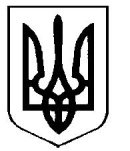 УкраїнаВерховинська селищна рада Верховинського району Івано-Франківської областівосьмого скликання тридцята   сесія РІШЕННЯвід 31.10.2023 року          			                                                  с-ще Верховина№395-30/2023Розгляд заяв земельного характеруВідповідно  Закону України «Про місцеве самоврядування в Україні», Закону України «Про запобігання корупції», перед початком розгляду заяв земельного характеру депутати селищної ради, а саме: Стефурак Я.І., Стефурак М.І., Ванджурак Ю.І. оголосили про наявність конфлікту інтересів, і відповідно приймати участь в голосуванні по певним заявам приймати не будуть.СЛУХАЛИ:                                                  	заяви земельного характеру, а саме:Кікінчук Ганни Олексіївни                            11. Ребенчука Василя ІвановичаМокан Світлани Василівни                            12. Коцофрука Тараса ВасильовичаСтефурака Владислава Юрійовича               13. Бобрука Ярослава ВасильовичаДжделеми Марка Юрійовича/2                     14. Мокана  Юрія ВасильовичаЗузяк Марії Іванівни                                       15. Городинського Василя ІллічаМаковійчука Василя Васильовича                16. Стефурак Ірини Миколаївни/2Ілюк Марії Михайлівни                                  17. Остафійчук Галини ЮріївниСавки Соломії Русланівни                              18. Паранчич Василини ІванівниКоржука Миколи Васильовича                      19. Боднарука Тараса ВасильовичаТрачука Руслана РуслановичаКеруючись п 34 ст 26 Закону України «Про місцеве самоврядування в Україні», сесія селищної ради                                                                ВИРІШИЛА:1. Доручити депутатській комісії з питань розвитку агропромислового комплексу, земельних відносин, благоустрою,  екології та раціонального природокористування до вивчити дане питання та подати пропозиції на розгляд  чергової сесії селищної ради.2. Контроль за виконанням даного рішення покласти на депутатську комісію з питань розвитку агропромислового комплексу, земельних відносин, благоустрою,  екології та раціонального природокористування.СЛУХАЛИ:                                       Заяву гр. Іваночко Людмили Василівни                                   	                                                ______________                                      про затвердження  проекту землеустрою щодо                                                            зміни цільового призначення земельної ділянки Керуючись ст. 12,91,118,121,186 Земельного кодексу України, п. 34 ст. 26 Закону України „Про місцеве самоврядування в Україні” та розглянувши заяву гр. Іваночко Людмили Василівни, сесія селищної радиВИРІШИЛА:1. Затвердити гр. Іваночко Людмилі Василівні проект землеустрою щодо зміни цільового призначення земельної ділянки загальною площею 0,0635 га з ведення особистого селянського господарства для будівництва і обслуговування житлового будинку, господарських будівель і споруд (присадибна ділянка) в с. Верхній Ясенів присілок Царина Верховинської селищної ради.2. Змінити гр. Іваночко Людмилі Василівні цільове призначення земельної ділянки  загальною площею 0,0635 га з ведення особистого селянського господарства для будівництва і обслуговування житлового будинку, господарських будівель і споруд (присадибна ділянка)  в с. Верхній Ясенів присілок Царина Верховинської селищної ради.Кадастровий номер земельної ділянки: 2620881501:01:001:0154.3. Контроль за виконанням даного рішення покласти на депутатську комісію з питань розвитку агропромислового комплексу, земельних відносин, благоустрою, екології та раціонального природокористування.СЛУХАЛИ:                                       	Заяву гр. Палюх Галини Миколаївни                                   	                                                	_____________                                            		   про затвердження  проекту землеустрою щодо                                                            	зміни цільового призначення земельної ділянки Керуючись ст. 12,91,118,121,186 Земельного кодексу України, п. 34 ст. 26 Закону України „Про місцеве самоврядування в Україні” та розглянувши заяву гр. Палюх Галини Миколаївни, сесія селищної радиВИРІШИЛА:1. Затвердити гр. Палюх Галині Миколаївні проект землеустрою щодо зміни цільового призначення земельної ділянки загальною площею 0,2500 га з ведення особистого селянського господарства для будівництва і обслуговування житлового будинку, господарських будівель і споруд (присадибна ділянка) в с. Криворівня присілок Заріччя Верховинської селищної ради.2. Змінити гр. Палюх Галині Миколаївні цільове призначення земельної ділянки  загальною площею 0,2500 га з ведення особистого селянського господарства для будівництва і обслуговування житлового будинку, господарських будівель і споруд (присадибна ділянка)  в с. Криворівня присілок Заріччя Верховинської селищної ради.Кадастровий номер земельної ділянки: 2620885501:01:001:0223.3. Контроль за виконанням даного рішення покласти на депутатську комісію з питань розвитку агропромислового комплексу, земельних відносин, благоустрою, екології та раціонального природокористування.СЛУХАЛИ:                                       	Заяву гр. Ванджурака Івана Юрійовича                                   	                                                	___________________                                            		  про затвердження  проекту землеустрою щодо                                                            	зміни цільового призначення земельної ділянки Керуючись ст. 12,91,118,121,186 Земельного кодексу України, п. 34 ст. 26 Закону України „Про місцеве самоврядування в Україні” та розглянувши заяву гр. Ванджурака Івана Юрійовича, сесія селищної радиВИРІШИЛА:1. Затвердити гр. Ванджураку Івану Юрійовичу проект землеустрою щодо зміни цільового призначення земельної ділянки загальною площею 0,3674 га з ведення особистого селянського господарства для будівництва і обслуговування житлового будинку, господарських будівель і споруд (присадибна ділянка) в селищі Верховина присілок Кривець Верховинської селищної ради.2. Змінити гр. Ванджураку Івану Юрійовичу цільове призначення земельної ділянки  загальною площею 0,3674 га з ведення особистого селянського господарства для будівництва і обслуговування житлового будинку, господарських будівель і споруд (присадибна ділянка)  в селищі Верховина присілок Кривець Верховинської селищної ради.Кадастровий номер земельної ділянки: 2620855100:55:001:0006.3. Контроль за виконанням даного рішення покласти на депутатську комісію з питань розвитку агропромислового комплексу, земельних відносин, благоустрою, екології та раціонального природокористування.СЛУХАЛИ:                                       Заяву гр. Миргородського Олександра Володимировича                                   	                                                _______________________                                       про затвердження  проекту землеустрою щодо                                                            зміни цільового призначення земельної ділянки Керуючись ст. 12,91,118,121,186 Земельного кодексу України, п. 34 ст. 26 Закону України „Про місцеве самоврядування в Україні” та розглянувши заяву гр. Миргородського Олекандра Володимировича, сесія селищної радиВИРІШИЛА:1. Затвердити гр. Миргородському Олександру Володимировичу проект землеустрою щодо зміни цільового призначення земельної ділянки загальною площею 0,3852 га з ведення особистого селянського господарства для будівництва і обслуговування житлового будинку, господарських будівель і споруд (присадибна ділянка) в селищі Верховина Верховинської селищної ради.2. Змінити гр. Миргородському Олександру Володимировичу цільове призначення земельної ділянки  загальною площею 0,3852 га з ведення особистого селянського господарства для будівництва і обслуговування житлового будинку, господарських будівель і споруд (присадибна ділянка)  в селищі Верховина  Верховинської селищної ради.Кадастровий номер земельної ділянки: 2620855100:03:001:0788.3. Контроль за виконанням даного рішення покласти на депутатську комісію з питань розвитку агропромислового комплексу, земельних відносин, благоустрою, екології та раціонального природокористування.СЛУХАЛИ:                                       	Заяву гр. Отрізного Олександра Станіславовича                                   	                                                	___________________                                            		  про затвердження  проекту землеустрою щодо                                                            	зміни цільового призначення земельної ділянки Керуючись ст. 12,91,118,121,186 Земельного кодексу України, п. 34 ст. 26 Закону України „Про місцеве самоврядування в Україні” та розглянувши заяву гр. Отрізний Олександра Станіславовича, сесія селищної радиВИРІШИЛА:1. Затвердити гр. Отрізному Олександру Станіславовичу проект землеустрою щодо зміни цільового призначення земельної ділянки загальною площею 2,0000 га з ведення особистого селянського господарства для будівництва і обслуговування житлового будинку, господарських будівель і споруд (присадибна ділянка) в с. Бережниця присілок Сметанчино Верховинської селищної ради.2. Змінити гр. Отрізному Олександру Станіславовичу цільове призначення земельної ділянки  загальною площею 2,0000 га з ведення особистого селянського господарства для будівництва і обслуговування житлового будинку, господарських будівель і споруд (присадибна ділянка)  в с. Бережниця присілок Сметанчино Верховинської селищної ради.Кадастровий номер земельної ділянки: 2620885501:02:002:0161.3. Контроль за виконанням даного рішення покласти на депутатську комісію з питань розвитку агропромислового комплексу, земельних відносин, благоустрою, екології та раціонального природокористування.СЛУХАЛИ:                                    Заяву гр. Федотова Євгена Геннадійовича                                   	                                             ______________________                                про затвердження  проекту землеустрою щодо                                                         зміни цільового призначення земельної ділянки Керуючись ст. 12,91,118,121,186 Земельного кодексу України, п. 34 ст. 26 Закону України „Про місцеве самоврядування в Україні” та розглянувши заяву гр. Федотова Євгена Геннадійовича, сесія селищної радиВИРІШИЛА:1. Затвердити гр. Федотову Євгену Геннадійовичу проект землеустрою щодо зміни цільового призначення земельної ділянки загальною площею 1,8857 га з ведення особистого селянського господарства для будівництва і обслуговування житлового будинку, господарських будівель і споруд (присадибна ділянка) в с. Бережниця присілок Сметанчино Верховинської селищної ради.2. Змінити гр. Федотову Євгену Геннадійовичу цільове призначення земельної ділянки  загальною площею 1,8857 га з ведення особистого селянського господарства для будівництва і обслуговування житлового будинку, господарських будівель і споруд (присадибна ділянка)  в с. Бережниця  присілок Сметанчино Верховинської селищної ради.Кадастровий номер земельної ділянки: 2620885501:02:002:0158.3. Контроль за виконанням даного рішення покласти на депутатську комісію з питань розвитку агропромислового комплексу, земельних відносин, благоустрою, екології та раціонального природокористування.СЛУХАЛИ:                                        Заяву гр. Гончар Христини Віталіївни                                   	                                                   _______________                                              про затвердження  проекту землеустрою щодо                                                                зміни цільового призначення земельної ділянки Керуючись ст. 12,91,118,121,186 Земельного кодексу України, п. 34 ст. 26 Закону України „Про місцеве самоврядування в Україні” та розглянувши заяву гр. Гончар Христини Віталіївни, сесія селищної радиВИРІШИЛА:1. Затвердити гр. Гончар Христині Віталіївні проект землеустрою щодо зміни цільового призначення земельної ділянки загальною площею 0,1000 га з ведення особистого селянського господарства для будівництва і обслуговування житлового будинку, господарських будівель і споруд (присадибна ділянка) в селищі Верховина присілок Грибково Верховинської селищної ради.2. Змінити гр. Гончар Христині Віталіївні цільове призначення земельної ділянки  загальною площею 0,1000 га з ведення особистого селянського господарства для будівництва і обслуговування житлового будинку, господарських будівель і споруд (присадибна ділянка)  в селищі Верховина присілок Грибково Верховинської селищної ради.Кадастровий номер земельної ділянки: 2620855100:02:003:0833.3. Контроль за виконанням даного рішення покласти на депутатську комісію з питань розвитку агропромислового комплексу, земельних відносин, благоустрою, екології та раціонального природокористування.СЛУХАЛИ:                                        Заяву гр. Потяк Парасковії Михайлівни                                  	                                                 ______________________                                                             про затвердження  проекту землеустрою щодо                                                             зміни цільового призначення земельної ділянки Керуючись ст. 12,91,118,121,186 Земельного кодексу України, п. 34 ст. 26 Закону України „Про місцеве самоврядування в Україні” та розглянувши заяву гр. Потяк Парасковії Михайлівни, сесія селищної радиВИРІШИЛА:1. Затвердити гр. Потяк Парасковії Михайлівні проект землеустрою щодо зміни цільового призначення земельної ділянки загальною площею 0,2500 га з ведення особистого селянського господарства для будівництва і обслуговування житлового будинку, господарських будівель і споруд (присадибна ділянка) в с. Криворівня присілок Царина Верховинської селищної ради.2. Змінити гр. Потяк Парасковії Михайлівні цільове призначення земельної ділянки  загальною площею 0,2500 га з ведення особистого селянського господарства для будівництва і обслуговування житлового будинку, господарських будівель і споруд (присадибна ділянка)  в с. Криворівня присілок Царина Верховинської селищної ради.Кадастровий номер земельної ділянки: 2620885501:01:002:0426.3. Контроль за виконанням даного рішення покласти на депутатську комісію з питань розвитку агропромислового комплексу, земельних відносин, благоустрою, екології та раціонального природокористування.СЛУХАЛИ:                                        Заяву гр. Петрук Галини Юріївни                                  	                                                 __________________                                                             про затвердження  проекту землеустрою щодо                                                             зміни цільового призначення земельної ділянки Керуючись ст. 12,91,118,121,186 Земельного кодексу України, п. 34 ст. 26 Закону України „Про місцеве самоврядування в Україні” та розглянувши заяву гр. Петрук Галини Юріївни, сесія селищної радиВИРІШИЛА:1. Затвердити гр. Петрук Галині Юріївні проект землеустрою щодо зміни цільового призначення земельної ділянки загальною площею 0,2585 га з ведення особистого селянського господарства для будівництва і обслуговування житлового будинку, господарських будівель і споруд (присадибна ділянка) в с. Вигода вул. Набережна Верховинської селищної ради.2. Змінити гр. Петрук Галині Юріївні цільове призначення земельної ділянки  загальною площею 0,2585 га з ведення особистого селянського господарства для будівництва і обслуговування житлового будинку, господарських будівель і споруд (присадибна ділянка)  в с. Вигода  вул. Набережна Верховинської селищної ради.Кадастровий номер земельної ділянки: 2620884502:02:001:0059.3. Контроль за виконанням даного рішення покласти на депутатську комісію з питань розвитку агропромислового комплексу, земельних відносин, благоустрою, екології та раціонального природокористування.СЛУХАЛИ:                                        	Заяву гр. Янович Олександри Ярославівни                                   	                                                 	____________________                                              		  про затвердження  проекту землеустрою щодо                                                             	зміни цільового призначення земельної ділянки Керуючись ст. 12,91,118,121,186 Земельного кодексу України, п. 34 ст. 26 Закону України „Про місцеве самоврядування в Україні” та розглянувши заяву гр. Янович Олександри Ярославівни, сесія селищної радиВИРІШИЛА:1. Затвердити гр. Янович Олександрі Ярославівні проект землеустрою щодо зміни цільового призначення земельної ділянки загальною площею 0,2459 га з ведення особистого селянського господарства для будівництва і обслуговування житлового будинку, господарських будівель і споруд (присадибна ділянка) в с. Криворівня присілок Грашпарівка Верховинської селищної ради.2. Змінити гр. Янович Олександрі Ярославівні цільове призначення земельної ділянки  загальною площею 0,2459 га з ведення особистого селянського господарства для будівництва і обслуговування житлового будинку, господарських будівель і споруд (присадибна ділянка)  в с. Криворівня присілок Грашпарівка Верховинської селищної ради.Кадастровий номер земельної ділянки: 2620885501:01:001:0056.3. Контроль за виконанням даного рішення покласти на депутатську комісію з питань розвитку агропромислового комплексу, земельних відносин, благоустрою, екології та раціонального природокористування.СЛУХАЛИ:                                        	Заяву гр. Янович Олександри Ярославівни                                   	                                                 	____________________                                              		  про затвердження  проекту землеустрою щодо                                                             	зміни цільового призначення земельної ділянки Керуючись ст. 12,91,118,121,186 Земельного кодексу України, п. 34 ст. 26 Закону України „Про місцеве самоврядування в Україні” та розглянувши заяву гр. Янович Олександри Ярославівни, сесія селищної радиВИРІШИЛА:1. Затвердити гр. Янович Олександрі Ярославівні проект землеустрою щодо зміни цільового призначення земельної ділянки загальною площею 0,3270 га з ведення особистого селянського господарства для будівництва і обслуговування житлового будинку, господарських будівель і споруд (присадибна ділянка) в с. Криворівня присілок Грашпарівка Верховинської селищної ради.2. Змінити гр. Янович Олександрі Ярославівні цільове призначення земельної ділянки  загальною площею 0,3270 га з ведення особистого селянського господарства для будівництва і обслуговування житлового будинку, господарських будівель і споруд (присадибна ділянка)  в с. Криворівня присілок Грашпарівка Верховинської селищної ради.Кадастровий номер земельної ділянки: 2620885501:01:001:0057.3. Контроль за виконанням даного рішення покласти на депутатську комісію з питань розвитку агропромислового комплексу, земельних відносин, благоустрою, екології та раціонального природокористування.СЛУХАЛИ:                                        	Заяву гр. Петращука Василя Миколайовича                                   	                                                 	__________________________                                              		   про затвердження  проекту землеустрою щодо                                                             	зміни цільового призначення земельної ділянки Керуючись ст. 12,91,118,121,186 Земельного кодексу України, п. 34 ст. 26 Закону України „Про місцеве самоврядування в Україні” та розглянувши заяву гр. Петращука Василя Миколайовича, сесія селищної радиВИРІШИЛА:1. Затвердити гр. Петращуку Василю Миколайовичу проект землеустрою щодо зміни цільового призначення земельної ділянки загальною площею 0,3146 га з ведення особистого селянського господарства для будівництва і обслуговування житлового будинку, господарських будівель і споруд (присадибна ділянка) в селищі Верховина присілок Грибково Верховинської селищної ради.2. Змінити гр. Петращуку Василю Миколайовичу цільове призначення земельної ділянки  загальною площею 0,3146 га з ведення особистого селянського господарства для будівництва і обслуговування житлового будинку, господарських будівель і споруд (присадибна ділянка) в селищі Верховина присілок Грибково Верховинської селищної ради.Кадастровий номер земельної ділянки: 2620855100:01:001:0297.3. Контроль за виконанням даного рішення покласти на депутатську комісію з питань розвитку агропромислового комплексу, земельних відносин, благоустрою, екології та раціонального природокористування.СЛУХАЛИ:                                        	Заяву гр. Репіка Івана Володимировича                                   	                                                 	______________________                                              		   про затвердження  проекту землеустрою щодо                                                             	зміни цільового призначення земельної ділянки Керуючись ст. 12,91,118,121,186 Земельного кодексу України, п. 34 ст. 26 Закону України „Про місцеве самоврядування в Україні” та розглянувши заяву гр. Репіка Івана Володимировича, сесія селищної радиВИРІШИЛА:1. Затвердити гр. Репіку Івану Володимировичу проект землеустрою щодо зміни цільового призначення земельної ділянки загальною площею 0,1281 га з ведення особистого селянського господарства для будівництва і обслуговування житлового будинку, господарських будівель і споруд (присадибна ділянка) в селищі Верховина присілок Швейково Верховинської селищної ради.2. Змінити гр. Репіку Івану Володимировичу цільове призначення земельної ділянки  загальною площею 0,1281 га з ведення особистого селянського господарства для будівництва і обслуговування житлового будинку, господарських будівель і споруд (присадибна ділянка) в селищі Верховина присілок Швейково Верховинської селищної ради.Кадастровий номер земельної ділянки: 2620855100:02:002:0841.3. Контроль за виконанням даного рішення покласти на депутатську комісію з питань розвитку агропромислового комплексу, земельних відносин, благоустрою, екології та раціонального природокористування.СЛУХАЛИ:                                        	Заяву гр. Репіка Івана Володимировича                                   	                                                 	______________________________                                              		   про затвердження  проекту землеустрою щодо                                                             	зміни цільового призначення земельної ділянки Керуючись ст. 12,91,118,121,186 Земельного кодексу України, п. 34 ст. 26 Закону України „Про місцеве самоврядування в Україні” та розглянувши заяву гр. Репіка Івана Володимировича, сесія селищної радиВИРІШИЛА:1. Затвердити гр. Репіку Івану Володимировичу проект землеустрою щодо зміни цільового призначення земельної ділянки загальною площею 0,1133 га з ведення особистого селянського господарства для будівництва і обслуговування житлового будинку, господарських будівель і споруд (присадибна ділянка) в селищі Верховина присілок Швейково Верховинської селищної ради.2. Змінити гр. Репіку Івану Володимировичу цільове призначення земельної ділянки  загальною площею 0,1133 га з ведення особистого селянського господарства для будівництва і обслуговування житлового будинку, господарських будівель і споруд (присадибна ділянка) в селищі Верховина присілок Швейково Верховинської селищної ради.Кадастровий номер земельної ділянки: 2620855100:02:002:0842.3. Контроль за виконанням даного рішення покласти на депутатську комісію з питань розвитку агропромислового комплексу, земельних відносин, благоустрою, екології та раціонального природокористування.СЛУХАЛИ:                                        Заяву гр. Білоглазова Андрія Васильовича                                   	                                                 _________________________________                                        про затвердження  проекту землеустрою щодо                                                             зміни цільового призначення земельної ділянки Керуючись ст. 12,91,118,121,186 Земельного кодексу України, п. 34 ст. 26 Закону України „Про місцеве самоврядування в Україні” та розглянувши заяву гр. Білоглазова Андрія Васильовича, сесія селищної радиВИРІШИЛА:1. Затвердити гр. Білоглазову Андрію Васильовичу проект землеустрою щодо зміни цільового призначення земельної ділянки загальною площею 0,1000 га з ведення особистого селянського господарства для будівництва і обслуговування житлового будинку, господарських будівель і споруд (присадибна ділянка) в селищі Верховина присілок Магурка Верховинської селищної ради.2. Змінити гр. Білоглазову Андрію Васильовичу цільове призначення земельної ділянки  загальною площею 0,1000 га з ведення особистого селянського господарства для будівництва і обслуговування житлового будинку, господарських будівель і споруд (присадибна ділянка)  в селищі Верховина присілок Магурка Верховинської селищної ради.Кадастровий номер земельної ділянки: 2620855100:03:001:2019.3. Контроль за виконанням даного рішення покласти на депутатську комісію з питань розвитку агропромислового комплексу, земельних відносин, благоустрою, екології та раціонального природокористування.СЛУХАЛИ:                                 	Заяву гр. Пітух Лесі Василівни                                 	                                          	_________________________                                	   про затвердження  проекту землеустрою щодо                                                      	зміни цільового призначення земельної ділянки Керуючись ст. 12,91,118,121,186 Земельного кодексу України, п. 34 ст. 26 Закону України „Про місцеве самоврядування в Україні” та розглянувши заяву гр. Пітух Лесі Василівни, сесія селищної радиВИРІШИЛА:1. Затвердити гр. Пітух Лесі Василівні проект землеустрою щодо зміни цільового призначення земельної ділянки загальною площею 0,2400 га з ведення особистого селянського господарства для будівництва і обслуговування житлового будинку, господарських будівель і споруд (присадибна ділянка) в с. Замагора Верховинської селищної ради.2. Змінити гр. Пітух Лесі Василівні цільове призначення земельної ділянки  загальною площею 0,2400 га з ведення особистого селянського господарства для будівництва і обслуговування житлового будинку, господарських будівель і споруд (присадибна ділянка)  в с. Замагора Верховинської селищної ради.Кадастровий номер земельної ділянки: 2620883501:01:001:0185.3. Контроль за виконанням даного рішення покласти на депутатську комісію з питань розвитку агропромислового комплексу, земельних відносин, благоустрою, екології та раціонального природокористування.СЛУХАЛИ:                                        	Заяву гр. Рокіщук-Дмитрук Надії Василівни                                   	                                                 	______________________________                                              		   про затвердження  проекту землеустрою щодо                                                             	зміни цільового призначення земельної ділянки Керуючись ст. 12,91,118,121,186 Земельного кодексу України, п. 34 ст. 26 Закону України „Про місцеве самоврядування в Україні” та розглянувши заяву гр. Рокіщук-Дмитрук Надії Василівни, сесія селищної радиВИРІШИЛА:1. Затвердити гр. Рокіщук-Дмитрук Надії Василівні проект землеустрою щодо зміни цільового призначення земельної ділянки загальною площею 0,2264 га з ведення особистого селянського господарства для будівництва і обслуговування житлового будинку, господарських будівель і споруд (присадибна ділянка) в селище Верховина присілок Слупійка Верховинської селищної ради.2. Змінити гр. Рокіщук-Дмитрук Надії Василівні цільове призначення земельної ділянки  загальною площею 0,2264 га з ведення особистого селянського господарства для будівництва і обслуговування житлового будинку, господарських будівель і споруд (присадибна ділянка)  в селище Верховина присілок Слупійка Верховинської селищної ради.Кадастровий номер земельної ділянки: 2620885100:03:002:0330.3. Контроль за виконанням даного рішення покласти на депутатську комісію з питань розвитку агропромислового комплексу, земельних відносин, благоустрою, екології та раціонального природокористування.СЛУХАЛИ:                                 		Заяву гр. Журавінської  Жанни Миколаївни                                 	                                          		__________________________                                			   про затвердження  проекту землеустрою щодо                                                      		зміни цільового призначення земельної ділянки Керуючись ст. 12,91,118,121,186 Земельного кодексу України, п. 34 ст. 26 Закону України „Про місцеве самоврядування в Україні” та розглянувши заяву гр. Журавінської Жанни Миколаївни, сесія селищної радиВИРІШИЛА:1. Затвердити гр. Журавінській Жанні Миколаївні проект землеустрою щодо зміни цільового призначення земельної ділянки загальною площею 0,6062 га з ведення особистого селянського господарства для будівництва і обслуговування житлового будинку, господарських будівель і споруд (присадибна ділянка) в с. Замагора присілок Магора Верховинської селищної ради.2. Змінити гр. Журавінській Жанні Миколаївні цільове призначення земельної ділянки  загальною площею 0,6062 га з ведення особистого селянського господарства для будівництва і обслуговування житлового будинку, господарських будівель і споруд (присадибна ділянка)  в с. Замагора присілок Магора Верховинської селищної ради.Кадастровий номер земельної ділянки: 2620883501:01:001:0153.3. Контроль за виконанням даного рішення покласти на депутатську комісію з питань розвитку агропромислового комплексу, земельних відносин, благоустрою, екології та раціонального природокористування.СЛУХАЛИ:                                                   Заяву директора Перехреснянського ЗДО                                                                        (ясла-садок) «Дивокрай»                                                                        Петріянчук Оксани Михайлівни                             	                                            про затвердження проекту землеустрою                                                                          с. Перехресне присілок Центр              Керуючись ст. 12, 79, 91 Земельного кодексу України, п. 34 ст. 26 Закону України „Про місцеве самоврядування в Україні” та розглянувши заяву директора Перехреснянського ЗДО (ясла-садок) «Дивокрай» Петріянчук Оксани Михайлівни есія селищної ради                                                                  ВИРІШИЛА:              1.Затвердити проект землеустрою щодо відведення земельної ділянки в постійне користування Перехреснянському закладу дошкільної освіти (ясла-садок) «Дивокрай» Верховинської селищної ради, яка знаходиться с. Перехресне присілок Центр площею 0,3286  га для будівництва та обслуговування будівель закладів освіти, з метою передачі у постійне користування.              Кадастровий номер земельної ділянки: 2620886001:01:002:0190.     	2. Контроль за виконанням даного рішення покласти на депутатську комісію з питань розвитку агропромислового комплексу, земельних відносин, благоустрою, екології та раціонального природокористування.СЛУХАЛИ:                                        	Заяву гр. Кроть Романа Станіславовича                                 	                                                 	________________________________                                              		   про затвердження  проекту землеустрою щодо                                                             	зміни цільового призначення земельної ділянки Керуючись ст. 12,91,118,121,186 Земельного кодексу України, п. 34 ст. 26 Закону України „Про місцеве самоврядування в Україні” та розглянувши заяву гр. Кроть Романа Станіславовича, сесія селищної радиВИРІШИЛА:1. Затвердити гр. Кроть Роману Станіславовичу проект землеустрою щодо зміни цільового призначення земельної ділянки загальною площею 0,2500 га з ведення особистого селянського господарства для будівництва і обслуговування житлового будинку, господарських будівель і споруд (присадибна ділянка) в селищі Верховина Верховинської селищної ради.2. Змінити гр. Кроть Роману Станіславовичу цільове призначення земельної ділянки  загальною площею 0,2500 га з ведення особистого селянського господарства для будівництва і обслуговування житлового будинку, господарських будівель і споруд (присадибна ділянка)  в селищі Верховина Верховинської селищної ради.Кадастровий номер земельної ділянки: 2620855100:02:002:1217.3. Контроль за виконанням даного рішення покласти на депутатську комісію з питань розвитку агропромислового комплексу, земельних відносин, благоустрою, екології та раціонального природокористування.СЛУХАЛИ:                                        	Заяву гр. Гаврилюка Богдана Михайловича                                   	                                                 	_____________________________                                                             	про затвердження  проекту землеустрою щодо                                                             	зміни цільового призначення земельної ділянки Керуючись ст. 12,91,118,121,186 Земельного кодексу України, п. 34 ст. 26 Закону України „Про місцеве самоврядування в Україні” та розглянувши заяву гр. Гаврилюка Богдана Михайловича, сесія селищної радиВИРІШИЛА:1. Затвердити гр. Гаврилюку Богдану Михайловичу проект землеустрою щодо зміни цільового призначення земельної ділянки загальною площею 0,0650 га з ведення особистого селянського господарства для будівництва і обслуговування житлового будинку, господарських будівель і споруд (присадибна ділянка) в селищі Верховина присілок Підобіч Верховинської селищної ради.2. Змінити гр. Гаврилюку Богдану Михайловичу цільове призначення земельної ділянки  загальною площею 0,0650 га з ведення особистого селянського господарства для будівництва і обслуговування житлового будинку, господарських будівель і споруд (присадибна ділянка) в селищі Верховина присілок Підобіч Верховинської селищної ради.Кадастровий номер земельної ділянки: 2620855100:01:001:0066.3. Контроль за виконанням даного рішення покласти на депутатську комісію з питань розвитку агропромислового комплексу, земельних відносин, благоустрою, екології та раціонального природокористування.СЛУХАЛИ:                                        	Заяву гр. Боярчук Ольги Василівни                                   	                                                 	________________________                                                             	про затвердження  проекту землеустрою щодо                                                             	зміни цільового призначення земельної ділянки Керуючись ст. 12,91,118,121,186 Земельного кодексу України, п. 34 ст. 26 Закону України „Про місцеве самоврядування в Україні” та розглянувши заяву гр. Боярчук Ольги Василівни, сесія селищної радиВИРІШИЛА:1. Затвердити гр. Боярчук Ользі Василівні проект землеустрою щодо зміни цільового призначення земельної ділянки загальною площею 0,5159 га з ведення особистого селянського господарства для будівництва і обслуговування житлового будинку, господарських будівель і споруд (присадибна ділянка) в с. Криворівня присілок Багни Верховинської селищної ради.2. Змінити гр. Боярчук Ользі Василівні цільове призначення земельної ділянки  загальною площею 0,5159 га з ведення особистого селянського господарства для будівництва і обслуговування житлового будинку, господарських будівель і споруд (присадибна ділянка) в с. Криворівня присілок Багни Верховинської селищної ради.Кадастровий номер земельної ділянки: 2620885502:02:002:0390.3. Контроль за виконанням даного рішення покласти на депутатську комісію з питань розвитку агропромислового комплексу, земельних відносин, благоустрою, екології та раціонального природокористування.СЛУХАЛИ:                                    		Заяву гр. Луцковича Віктора Володимировича                                   	                                             		__________________________                                      		  про затвердження  проекту землеустрою щодо                                                         		зміни цільового призначення земельної ділянки Керуючись ст. 12,91,118,121,186 Земельного кодексу України, п. 34 ст. 26 Закону України „Про місцеве самоврядування в Україні” та розглянувши заяву гр. Луцковича Віктора Володимировича, сесія селищної радиВИРІШИЛА:1. Затвердити гр. Луцковичу Віктору Володимировичу проект землеустрою щодо зміни цільового призначення земельної ділянки загальною площею 0,6200 га з ведення особистого селянського господарства для будівництва і обслуговування житлового будинку, господарських будівель і споруд (присадибна ділянка) в с. Красник присілок Кичера Верховинської селищної ради.2. Змінити гр. Луцковичу Віктору Володимировичу цільове призначення земельної ділянки  загальною площею 0,6200 га з ведення особистого селянського господарства для будівництва і обслуговування житлового будинку, господарських будівель і споруд (присадибна ділянка)  в с. Красник присілок Кичера Верховинської селищної ради.Кадастровий номер земельної ділянки: 2620884301:02:002:0481.3. Контроль за виконанням даного рішення покласти на депутатську комісію з питань розвитку агропромислового комплексу, земельних відносин, благоустрою, екології та раціонального природокористування.СЛУХАЛИ:                                        	Заяву гр. Гуцинюка Миколи Івановича                                   	                                                 	____________________________                                              		   про затвердження  проекту землеустрою щодо                                                             	зміни цільового призначення земельної ділянки Керуючись ст. 12,91,118,121,186 Земельного кодексу України, п. 34 ст. 26 Закону України „Про місцеве самоврядування в Україні” та розглянувши заяву гр. Гуцинюка Миколи Івановича, сесія селищної радиВИРІШИЛА:1. Затвердити гр. Гуцинюку Миколі Івановичу проект землеустрою щодо зміни цільового призначення земельної ділянки загальною площею 0,5104 га з ведення особистого селянського господарства для будівництва і обслуговування житлового будинку, господарських будівель і споруд (присадибна ділянка) в с. Волова присілок Кізя Верховинської селищної ради.2. Змінити гр. Гуцинюку Миколі Івановичу цільове призначення земельної ділянки  загальною площею 0,5104 га з ведення особистого селянського господарства для будівництва і обслуговування житлового будинку, господарських будівель і споруд (присадибна ділянка)  в с. Волова присілок Кізя Верховинської селищної ради.Кадастровий номер земельної ділянки: 2620885001:02:001:0114.3. Контроль за виконанням даного рішення покласти на депутатську комісію з питань розвитку агропромислового комплексу, земельних відносин, благоустрою, екології та раціонального природокористування.СЛУХАЛИ:                                        	Заяву гр. Папірковського Мирослава Васильовича                                   	                                                 	__________________________                                              		   про затвердження  проекту землеустрою щодо                                                             	зміни цільового призначення земельної ділянки Керуючись ст. 12,91,118,121,186 Земельного кодексу України, п. 34 ст. 26 Закону України „Про місцеве самоврядування в Україні” та розглянувши заяву гр. Папірковського Мирослава Васильовича, сесія селищної радиВИРІШИЛА:1. Затвердити гр. Папірковському Мирославу Васильовичу проект землеустрою щодо зміни цільового призначення земельної ділянки загальною площею 1,7100 га з ведення особистого селянського господарства для будівництва і обслуговування житлового будинку, господарських будівель і споруд (присадибна ділянка) в с. Волова присілок Чорний Потік Верховинської селищної ради.2. Змінити гр. Папірковському Мирославу Васильовичу цільове призначення земельної ділянки  загальною площею 1,7100 га з ведення особистого селянського господарства для будівництва і обслуговування житлового будинку, господарських будівель і споруд (присадибна ділянка)  в с. Волова присілок Чорний Потік Верховинської селищної ради.Кадастровий номер земельної ділянки: 2620885002:02:001:0262.3. Контроль за виконанням даного рішення покласти на депутатську комісію з питань розвитку агропромислового комплексу, земельних відносин, благоустрою, екології та раціонального природокористування.СЛУХАЛИ:                                        	Заяву гр. Матійчука Василя Івановича                                   	                                                 	_____________________________                                              		   про затвердження  проекту землеустрою щодо                                                             	зміни цільового призначення земельної ділянки Керуючись ст. 12,91,118,121,186 Земельного кодексу України, п. 34 ст. 26 Закону України „Про місцеве самоврядування в Україні” та розглянувши заяву гр. Матійчука Василя Івановича, сесія селищної радиВИРІШИЛА:1. Затвердити гр. Матійчуку Василю Івановичу проект землеустрою щодо зміни цільового призначення земельної ділянки загальною площею 0,3499 га з ведення особистого селянського господарства для будівництва і обслуговування житлового будинку, господарських будівель і споруд (присадибна ділянка) в с. Волова Верховинської селищної ради.2. Змінити гр. Матійчуку Василю Івановичу цільове призначення земельної ділянки  загальною площею 0,3499 га з ведення особистого селянського господарства для будівництва і обслуговування житлового будинку, господарських будівель і споруд (присадибна ділянка)  в с. Волова Верховинської селищної ради.Кадастровий номер земельної ділянки: 2620885002:02:001:0068.3. Контроль за виконанням даного рішення покласти на депутатську комісію з питань розвитку агропромислового комплексу, земельних відносин, благоустрою, екології та раціонального природокористування.СЛУХАЛИ:                                        	Заяву гр. Джелеми Марка Юрійовича                                   	                                                 	______________________                                              		  про затвердження  проекту землеустрою щодо                                                             	зміни цільового призначення земельної ділянки Керуючись ст. 12,91,118,121,186 Земельного кодексу України, п. 34 ст. 26 Закону України „Про місцеве самоврядування в Україні” та розглянувши заяву гр. Джелеми Марка Юрійовича, сесія селищної радиВИРІШИЛА:1. Затвердити гр. Джелемі Марку Юрійовичу проект землеустрою щодо зміни цільового призначення земельної ділянки загальною площею 2,0000 га з ведення особистого селянського господарства для будівництва і обслуговування житлового будинку, господарських будівель і споруд (присадибна ділянка) в с. Волова присілок Чорний Потік Верховинської селищної ради.2. Змінити гр. Джелемі Марку Юрійовичу цільове призначення земельної ділянки  загальною площею 2,0000 га з ведення особистого селянського господарства для будівництва і обслуговування житлового будинку, господарських будівель і споруд (присадибна ділянка)  в с. Волова присілок Чорний Потік Верховинської селищної ради.Кадастровий номер земельної ділянки: 2620885002:35:001:0001.3. Контроль за виконанням даного рішення покласти на депутатську комісію з питань розвитку агропромислового комплексу, земельних відносин, благоустрою, екології та раціонального природокористування.СЛУХАЛИ:                                        	Заяву гр. Джелеми Марка Юрійовича                                   	                                                 	___________________________                                                             	про затвердження  проекту землеустрою щодо                                                             	міни цільового призначення земельної ділянки Керуючись ст. 12,91,118,121,186 Земельного кодексу України, п. 34 ст. 26 Закону України „Про місцеве самоврядування в Україні” та розглянувши заяву гр. Джелеми Марка Юрійовича, сесія селищної радиВИРІШИЛА:1. Затвердити гр. Джелемі Марку Юрійовичу проект землеустрою щодо зміни цільового призначення земельної ділянки загальною площею 0,6000 га з ведення особистого селянського господарства для будівництва і обслуговування житлового будинку, господарських будівель і споруд (присадибна ділянка) в с. Волова присілок Чорний Потік Верховинської селищної ради.2. Змінити гр. Джелемі Марку Юрійовичу цільове призначення земельної ділянки  загальною площею 0,6000 га з ведення особистого селянського господарства для будівництва і обслуговування житлового будинку, господарських будівель і споруд (присадибна ділянка) в с. Волова присілок Чорний Потік Верховинської селищної ради.Кадастровий номер земельної ділянки: 2620885002:38:001:0003.3. Контроль за виконанням даного рішення покласти на депутатську комісію з питань розвитку агропромислового комплексу, земельних відносин, благоустрою, екології та раціонального природокористування.СЛУХАЛИ:                                        	Заяву гр. Джелеми Марка Юрійовича                                   	                                                 	___________________________________                                              		   про затвердження  проекту землеустрою щодо                                                             	зміни цільового призначення земельної ділянки Керуючись ст. 12,91,118,121,186 Земельного кодексу України, п. 34 ст. 26 Закону України „Про місцеве самоврядування в Україні” та розглянувши заяву гр. Джелеми Марка Юрійовича, сесія селищної радиВИРІШИЛА:1. Затвердити гр. Джелемі Марку Юрійовичу проект землеустрою щодо зміни цільового призначення земельної ділянки загальною площею 1,2340 га з ведення особистого селянського господарства для будівництва і обслуговування житлового будинку, господарських будівель і споруд (присадибна ділянка) в с. Кривопілля Верховинської селищної ради.2. Змінити гр. Джелемі Марку Юрійовичу цільове призначення земельної ділянки  загальною площею 1,2340 га з ведення особистого селянського господарства для будівництва і обслуговування житлового будинку, господарських будівель і споруд (присадибна ділянка)  в с. Кривопілля Верховинської селищної ради.Кадастровий номер земельної ділянки: 2620885001:01:003:0221.3. Контроль за виконанням даного рішення покласти на депутатську комісію з питань розвитку агропромислового комплексу, земельних відносин, благоустрою, екології та раціонального природокористування.СЛУХАЛИ:                                    		Заяву гр. Мессолі Юлії Василівни                                   	                                             		________________________                                      		   про затвердження  проекту землеустрою щодо                                                         		зміни цільового призначення земельної ділянки Керуючись ст. 12,91,118,121,186 Земельного кодексу України, п. 34 ст. 26 Закону України „Про місцеве самоврядування в Україні” та розглянувши заяву гр. Мессолі Юлії Василівни, сесія селищної радиВИРІШИЛА:1. Затвердити гр. Мессолі Юлії Василівні проект землеустрою щодо зміни цільового призначення земельної ділянки загальною площею 0,2000 га з ведення особистого селянського господарства для будівництва і обслуговування житлового будинку, господарських будівель і споруд (присадибна ділянка) в с. Кривопілля Верховинської селищної ради.2. Змінити гр. Мессолі Юлії Василівні цільове призначення земельної ділянки  загальною площею 0,2000 га з ведення особистого селянського господарства для будівництва і обслуговування житлового будинку, господарських будівель і споруд (присадибна ділянка)  в с. Кривопілля Верховинської селищної ради.Кадастровий номер земельної ділянки: 2620885001:01:003:0378.3. Контроль за виконанням даного рішення покласти на депутатську комісію з питань розвитку агропромислового комплексу, земельних відносин, благоустрою, екології та раціонального природокористування.СЛУХАЛИ:                                        	Заяву гр. Янушевського Михайла Івановича                                   	                                                 	_____________________________                                              		  про затвердження  проекту землеустрою щодо                                                             	зміни цільового призначення земельної ділянки Керуючись ст. 12,91,118,121,186 Земельного кодексу України, п. 34 ст. 26 Закону України „Про місцеве самоврядування в Україні” та розглянувши заяву гр. Янушевського Михайла Івановича, сесія селищної радиВИРІШИЛА:1. Затвердити гр. Янушевському Михайлу Івановичу проект землеустрою щодо зміни цільового призначення земельної ділянки загальною площею 1,1500 га з ведення особистого селянського господарства для будівництва і обслуговування житлового будинку, господарських будівель і споруд (присадибна ділянка) в с. Волова присілок Чорний Потік Верховинської селищної ради.2. Змінити гр. Янушевському Михайлу Івановичу цільове призначення земельної ділянки  загальною площею 1,1500 га з ведення особистого селянського господарства для будівництва і обслуговування житлового будинку, господарських будівель і споруд (присадибна ділянка)  в с. Волова присілок Чорний Потік Верховинської селищної ради.Кадастровий номер земельної ділянки: 2620885002:02:001:0273.3. Контроль за виконанням даного рішення покласти на депутатську комісію з питань розвитку агропромислового комплексу, земельних відносин, благоустрою, екології та раціонального природокористування.СЛУХАЛИ:                                        	Заяву гр. Янушевського Михайла Івановича                                   	                                                 	____________________________                                              		  про затвердження  проекту землеустрою щодо                                                             	зміни цільового призначення земельної ділянки Керуючись ст. 12,91,118,121,186 Земельного кодексу України, п. 34 ст. 26 Закону України „Про місцеве самоврядування в Україні” та розглянувши заяву гр. Янушевського Михайла Івановича, сесія селищної радиВИРІШИЛА:1. Затвердити гр. Янушевському Михайлу Івановичу проект землеустрою щодо зміни цільового призначення земельної ділянки загальною площею 1,4500 га з ведення особистого селянського господарства для будівництва і обслуговування житлового будинку, господарських будівель і споруд (присадибна ділянка) в с. Волова присілок Чорний Потік Верховинської селищної ради.2. Змінити гр. Янушевському Михайлу Івановичу цільове призначення земельної ділянки  загальною площею 1,4500 га з ведення особистого селянського господарства для будівництва і обслуговування житлового будинку, господарських будівель і споруд (присадибна ділянка)  в с. Волова присілок Чорний Потік Верховинської селищної ради.Кадастровий номер земельної ділянки: 2620885002:02:001:0269.3. Контроль за виконанням даного рішення покласти на депутатську комісію з питань розвитку агропромислового комплексу, земельних відносин, благоустрою, екології та раціонального природокористування.СЛУХАЛИ:                                        	Заяву гр. Янушевського Михайла Івановича                                   	                                                 	________________________________                                              		  про затвердження  проекту землеустрою щодо                                                             	зміни цільового призначення земельної ділянки Керуючись ст. 12,91,118,121,186 Земельного кодексу України, п. 34 ст. 26 Закону України „Про місцеве самоврядування в Україні” та розглянувши заяву гр. Янушевського Михайла Івановича, сесія селищної радиВИРІШИЛА:1. Затвердити гр. Янушевському Михайлу Івановичу проект землеустрою щодо зміни цільового призначення земельної ділянки загальною площею 1,6900 га з ведення особистого селянського господарства для будівництва і обслуговування житлового будинку, господарських будівель і споруд (присадибна ділянка) в с. Волова присілок Чорний Потік Верховинської селищної ради.2. Змінити гр. Янушевському Михайлу Івановичу цільове призначення земельної ділянки  загальною площею 1,6900 га з ведення особистого селянського господарства для будівництва і обслуговування житлового будинку, господарських будівель і споруд (присадибна ділянка)  в с. Волова присілок Чорний Потік Верховинської селищної ради.Кадастровий номер земельної ділянки: 2620885002:02:001:0265.3. Контроль за виконанням даного рішення покласти на депутатську комісію з питань розвитку агропромислового комплексу, земельних відносин, благоустрою, екології та раціонального природокористування.СЛУХАЛИ:                                        	Заяву гр. Судкова  Ірини Дмитрівни                                 	                                                	 _____________________________                                              		   про затвердження  проекту землеустрою щодо                                                             	зміни цільового призначення земельної ділянки Керуючись ст. 12,91,118,121,186 Земельного кодексу України, п. 34 ст. 26 Закону України „Про місцеве самоврядування в Україні” та розглянувши заяву гр. Судкової Ірини Дмитрівни, сесія селищної радиВИРІШИЛА:1. Затвердити гр. Судковій Ірині Дмитрівні проект землеустрою щодо зміни цільового призначення земельної ділянки загальною площею 0,2500 га з ведення особистого селянського господарства для будівництва і обслуговування житлового будинку, господарських будівель і споруд (присадибна ділянка) в с. Красник присілок Кичера Верховинської селищної ради.2. Змінити гр. Судковій Ірині Дмитрівні цільове призначення земельної ділянки  загальною площею 0,2500 га з ведення особистого селянського господарства для будівництва і обслуговування житлового будинку, господарських будівель і споруд (присадибна ділянка)  в с. Красник присілок Кичера Верховинської селищної ради.Кадастровий номер земельної ділянки: 2620884301:02:002:0550.3. Контроль за виконанням даного рішення покласти на депутатську комісію з питань розвитку агропромислового комплексу, земельних відносин, благоустрою, екології та раціонального природокористування.СЛУХАЛИ:                                 		Заяву гр. Науменко Світлани Ігорівни                                 	                                          		__________________________                                			  про затвердження  проекту землеустрою щодо                                                      		зміни цільового призначення земельної ділянки Керуючись ст. 12,91,118,121,186 Земельного кодексу України, п. 34 ст. 26 Закону України „Про місцеве самоврядування в Україні” та розглянувши заяву гр. Науменко Світлани Ігорівни, сесія селищної радиВИРІШИЛА:1. Затвердити гр. Науменко Світлані Ігорівні проект землеустрою щодо зміни цільового призначення земельної ділянки загальною площею 0,0805 га з ведення особистого селянського господарства для будівництва і обслуговування житлового будинку, господарських будівель і споруд (присадибна ділянка) в с.Ільці вул. Малозатінська Верховинської селищної ради.2. Змінити гр. Науменко Світлані Ігорівні цільове призначення земельної ділянки  загальною площею 0,0805 га з ведення особистого селянського господарства для будівництва і обслуговування житлового будинку, господарських будівель і споруд (присадибна ділянка)  в с. Ільці вул. Малозатінська Верховинської селищної ради.Кадастровий номер земельної ділянки: 2620884101:14:001:0004.3. Контроль за виконанням даного рішення покласти на депутатську комісію з питань розвитку агропромислового комплексу, земельних відносин, благоустрою, екології та раціонального природокористування.СЛУХАЛИ:                                    		Заяву гр. Мінаєвої Тетяни Костянтинівни                                   	                                             		__________________________                                      		   про затвердження  проекту землеустрою щодо                                                         		зміни цільового призначення земельної ділянки Керуючись ст. 12,91,118,121,186 Земельного кодексу України, п. 34 ст. 26 Закону України „Про місцеве самоврядування в Україні” та розглянувши заяву гр. Мінаєвої Тетяни Костянтинівни, сесія селищної радиВИРІШИЛА:1. Затвердити гр. Мінаєвій Тетяні Костянтинівні проект землеустрою щодо зміни цільового призначення земельної ділянки загальною площею 0,5200 га з ведення особистого селянського господарства для будівництва і обслуговування житлового будинку, господарських будівель і споруд (присадибна ділянка) в с.Красник присілок Підкринта Верховинської селищної ради.2. Змінити гр. Мінаєвій Тетяні Костянтинівні цільове призначення земельної ділянки  загальною площею 0,5200 га з ведення особистого селянського господарства для будівництва і обслуговування житлового будинку, господарських будівель і споруд (присадибна ділянка)  в с. Красник присілок Підкринта Верховинської селищної ради.Кадастровий номер земельної ділянки: 2620884301:02:001:0122.3. Контроль за виконанням даного рішення покласти на депутатську комісію з питань розвитку агропромислового комплексу, земельних відносин, благоустрою, екології та раціонального природокористування.СЛУХАЛИ:                                        Заяву гр. Короткого Богдана Сергійовича	______________________________                                                             гр. Томашевської Агнесси Юріївни                                   	                                                 ______________________________                                                             про затвердження  проекту землеустрою щодо                                                             зміни цільового призначення земельної ділянки Керуючись ст. 12,91,118,121,186 Земельного кодексу України, п. 34 ст. 26 Закону України „Про місцеве самоврядування в Україні” та розглянувши заяву гр. Короткого Богдана Сергійовича та Томашевської Агнесси Юріївни, сесія селищної радиВИРІШИЛА:1. Затвердити гр. Короткому Богдану Сергійовичу та Томашевській Агнессі Юріївні проект землеустрою щодо зміни цільового призначення земельної ділянки загальною площею 0,3415 га з ведення особистого селянського господарства для будівництва і обслуговування житлового будинку, господарських будівель і споруд (присадибна ділянка) в с. Великий Ходак Верховинської селищної ради.2. Змінити гр. Короткому Богдану Сергійовичу та Томашевській Агнессі Юріївні цільове призначення земельної ділянки  загальною площею 0,3415 га з ведення особистого селянського господарства для будівництва і обслуговування житлового будинку, господарських будівель і споруд (присадибна ділянка) в с. Великий Ходак Верховинської селищної ради.Кадастровий номер земельної ділянки: 2620884103:03:001:0219.3. Контроль за виконанням даного рішення покласти на депутатську комісію з питань розвитку агропромислового комплексу, земельних відносин, благоустрою, екології та раціонального природокористування.СЛУХАЛИ:                                        	Заяву гр. Демченка Антона Анатолійовича                                   	                                                 	___________________________                                                             	про затвердження  проекту землеустрою щодо                                                             	зміни цільового призначення земельної ділянки Керуючись ст. 12,91,118,121,186 Земельного кодексу України, п. 34 ст. 26 Закону України „Про місцеве самоврядування в Україні” та розглянувши заяву гр. Демченка Антона Анатолійовича, сесія селищної радиВИРІШИЛА:1. Затвердити гр. Демченку Антону Анатолійовичу проект землеустрою щодо зміни цільового призначення земельної ділянки загальною площею 0,3000 га з ведення особистого селянського господарства для будівництва і обслуговування житлового будинку, господарських будівель і споруд (присадибна ділянка) в с. Красник Верховинської селищної ради.2. Змінити гр. Демченку Антону Анатолійовичу цільове призначення земельної ділянки  загальною площею 0,3000 га з ведення особистого селянського господарства для будівництва і обслуговування житлового будинку, господарських будівель і споруд (присадибна ділянка) в с. Красник Верховинської селищної ради.Кадастровий номер земельної ділянки: 2620884301:02:002:0101.3. Контроль за виконанням даного рішення покласти на депутатську комісію з питань розвитку агропромислового комплексу, земельних відносин, благоустрою, екології та раціонального природокористування.СЛУХАЛИ:                                        	Заяву гр. Чижинського Дмитра Анатолійовича                                   	                                                 	_____________________________                                                             	про затвердження  проекту землеустрою щодо                                                             	зміни цільового призначення земельної ділянки Керуючись ст. 12,91,118,121,186 Земельного кодексу України, п. 34 ст. 26 Закону України „Про місцеве самоврядування в Україні” та розглянувши заяву гр. Чижинського Дмитра Анатолійовича, сесія селищної радиВИРІШИЛА:1. Затвердити гр. Чижинському Дмитру Анатолійовичу проект землеустрою щодо зміни цільового призначення земельної ділянки загальною площею 0,6000 га з ведення особистого селянського господарства для будівництва і обслуговування житлового будинку, господарських будівель і споруд (присадибна ділянка) в с. Красник присілок Підкринта Верховинської селищної ради.2. Змінити гр. Чижинському Дмитру Анатолійовичу цільове призначення земельної ділянки  загальною площею 0,6000 га з ведення особистого селянського господарства для будівництва і обслуговування житлового будинку, господарських будівель і споруд (присадибна ділянка) в с. Красник присілок Підкринта Верховинської селищної ради.Кадастровий номер земельної ділянки: 2620884301:02:002:0333.3. Контроль за виконанням даного рішення покласти на депутатську комісію з питань розвитку агропромислового комплексу, земельних відносин, благоустрою, екології та раціонального природокористування.СЛУХАЛИ:                                        	Заяву гр. Фіщука Віталія Андрійовича                                  	                                                 	___________________________                                                             	про затвердження  проекту землеустрою щодо                                                             	зміни цільового призначення земельної ділянки Керуючись ст. 12,91,118,121,186 Земельного кодексу України, п. 34 ст. 26 Закону України „Про місцеве самоврядування в Україні” та розглянувши заяву гр. Фіщука Віталія Андрійовича, сесія селищної радиВИРІШИЛА:1. Затвердити гр. Фіщуку Віталію Андрійовичу проект землеустрою щодо зміни цільового призначення земельної ділянки загальною площею 0,1500 га з ведення особистого селянського господарства для будівництва і обслуговування житлового будинку, господарських будівель і споруд (присадибна ділянка) в с. Великий Ходак Верховинської селищної ради.2. Змінити гр. Фіщуку Віталію Андрійовичу цільове призначення земельної ділянки  загальною площею 0,1500 га з ведення особистого селянського господарства для будівництва і обслуговування житлового будинку, господарських будівель і споруд (присадибна ділянка)  в с. Великий Ходак Верховинської селищної ради.Кадастровий номер земельної ділянки: 2620884103:03:001:0061.3. Контроль за виконанням даного рішення покласти на депутатську комісію з питань розвитку агропромислового комплексу, земельних відносин, благоустрою, екології та раціонального природокористування.СЛУХАЛИ:                                        	Заяву гр. Фіщука Віталія Андрійовича                                  	                                                 	______________________________                                                             	про затвердження  проекту землеустрою щодо                                                             	зміни цільового призначення земельної ділянки Керуючись ст. 12,91,118,121,186 Земельного кодексу України, п. 34 ст. 26 Закону України „Про місцеве самоврядування в Україні” та розглянувши заяву гр. Фіщука Віталія Андрійовича, сесія селищної радиВИРІШИЛА:1. Затвердити гр. Фіщуку Віталію Андрійовичу проект землеустрою щодо зміни цільового призначення земельної ділянки загальною площею 0,3200 га з ведення особистого селянського господарства для будівництва і обслуговування житлового будинку, господарських будівель і споруд (присадибна ділянка) в с. Великий Ходак Верховинської селищної ради.2. Змінити гр. Фіщуку Віталію Андрійовичу цільове призначення земельної ділянки  загальною площею 0,3200 га з ведення особистого селянського господарства для будівництва і обслуговування житлового будинку, господарських будівель і споруд (присадибна ділянка)  в с. Великий Ходак Верховинської селищної ради.Кадастровий номер земельної ділянки: 2620884103:03:001:0067.3. Контроль за виконанням даного рішення покласти на депутатську комісію з питань розвитку агропромислового комплексу, земельних відносин, благоустрою, екології та раціонального природокористування.СЛУХАЛИ:                                        	Заяву гр. Проданюк Світлани Василівни                                  	                                                 	_______________________                                                             	про затвердження  проекту землеустрою щодо                                                             	зміни цільового призначення земельної ділянки Керуючись ст. 12,91,118,121,186 Земельного кодексу України, п. 34 ст. 26 Закону України „Про місцеве самоврядування в Україні” та розглянувши заяву гр. Проданюк Світлани Василівни, сесія селищної радиВИРІШИЛА:1. Затвердити гр. Проданюк Світлані Василівні проект землеустрою щодо зміни цільового призначення земельної ділянки загальною площею 0,9900 га з ведення особистого селянського господарства для будівництва і обслуговування житлового будинку, господарських будівель і споруд (присадибна ділянка) в с. Ільці вулиця Фірас Верховинської селищної ради.2. Змінити гр. Проданюк Світлані Василівні цільове призначення земельної ділянки  загальною площею 0,9900 га з ведення особистого селянського господарства для будівництва і обслуговування житлового будинку, господарських будівель і споруд (присадибна ділянка)  в с. Ільці вулиця Фірас Верховинської селищної ради.Кадастровий номер земельної ділянки: 2620884101:02:001:0459.3. Контроль за виконанням даного рішення покласти на депутатську комісію з питань розвитку агропромислового комплексу, земельних відносин, благоустрою, екології та раціонального природокористування.СЛУХАЛИ:                                 	Заяву гр. Сугробової Світлани Петрівни                                 	                                          	__________________________                                	  про затвердження  проекту землеустрою щодо                                                      	зміни цільового призначення земельної ділянки Керуючись ст. 12,91,118,121,186 Земельного кодексу України, п. 34 ст. 26 Закону України „Про місцеве самоврядування в Україні” та розглянувши заяву гр.Сугробової Світлани Петрівни, сесія селищної радиВИРІШИЛА:1. Затвердити гр. Сугробовій Світлані Петрівні проект землеустрою щодо зміни цільового призначення земельної ділянки загальною площею 0,3400 га з ведення особистого селянського господарства для будівництва і обслуговування житлового будинку, господарських будівель і споруд (присадибна ділянка) в с. Красник Верховинської селищної ради.2. Змінити гр. Сугробовій Світлані Петрівні цільове призначення земельної ділянки  загальною площею 0,3400 га з ведення особистого селянського господарства для будівництва і обслуговування житлового будинку, господарських будівель і споруд (присадибна ділянка)  в с. Красник Верховинської селищної ради.Кадастровий номер земельної ділянки: 2620884301:01:001:0323.3. Контроль за виконанням даного рішення покласти на депутатську комісію з питань розвитку агропромислового комплексу, земельних відносин, благоустрою, екології та раціонального природокористування.СЛУХАЛИ:                                 		Заяву гр. Дубича Андрія Михайловича                                 	                                          		___________________________                                			  про затвердження  проекту землеустрою щодо                                                      		зміни цільового призначення земельної ділянки Керуючись ст. 12,91,118,121,186 Земельного кодексу України, п. 34 ст. 26 Закону України „Про місцеве самоврядування в Україні” та розглянувши заяву гр. Дубича Андрія Михайловича, сесія селищної радиВИРІШИЛА:1. Затвердити гр. Дубичу Андрію Михайловичу проект землеустрою щодо зміни цільового призначення земельної ділянки загальною площею 0,0620 га з ведення особистого селянського господарства для будівництва і обслуговування житлового будинку, господарських будівель і споруд (присадибна ділянка) в с. Ільці Верховинської селищної ради.2. Змінити гр. Дубичу Андрію Михайловичу цільове призначення земельної ділянки  загальною площею 0,0620 га з ведення особистого селянського господарства для будівництва і обслуговування житлового будинку, господарських будівель і споруд (присадибна ділянка)  в с. Ільці Верховинської селищної ради.Кадастровий номер земельної ділянки: 2620884101:02:001:1000.3. Контроль за виконанням даного рішення покласти на депутатську комісію з питань розвитку агропромислового комплексу, земельних відносин, благоустрою, екології та раціонального природокористування.СЛУХАЛИ:                                 		Заяву гр. Чиж Анни Олександрівни                                 	                                          		______________________________                                			   про затвердження  проекту землеустрою щодо                                                      		зміни цільового призначення земельної ділянки Керуючись ст. 12,91,118,121,186 Земельного кодексу України, п. 34 ст. 26 Закону України „Про місцеве самоврядування в Україні” та розглянувши заяву гр. Чиж Анни Олександрівни, сесія селищної радиВИРІШИЛА:1. Затвердити гр. Чиж Анні Олександрівні проект землеустрою щодо зміни цільового призначення земельної ділянки загальною площею 0,4859 га з ведення особистого селянського господарства для будівництва і обслуговування житлового будинку, господарських будівель і споруд (присадибна ділянка) в с. Великий Ходак Верховинської селищної ради.2. Змінити гр. Чиж Анні Олександрівні цільове призначення земельної ділянки  загальною площею 0,4859 га з ведення особистого селянського господарства для будівництва і обслуговування житлового будинку, господарських будівель і споруд (присадибна ділянка)  в с. Великий Ходак Верховинської селищної ради.Кадастровий номер земельної ділянки: 2620884103:03:001:0066.3. Контроль за виконанням даного рішення покласти на депутатську комісію з питань розвитку агропромислового комплексу, земельних відносин, благоустрою, екології та раціонального природокористування.СЛУХАЛИ:                                 		Заяву гр. Остафійчук Євдокії Степанівни                                	                                          		______________________                                			  про затвердження  проекту землеустрою щодо                                                      		зміни цільового призначення земельної ділянки Керуючись ст. 12,91,118,121,186 Земельного кодексу України, п. 34 ст. 26 Закону України „Про місцеве самоврядування в Україні” та розглянувши заяву гр. Остафійчук Євдокії Степанівни, сесія селищної радиВИРІШИЛА:1. Затвердити гр. Остафійчук Євдокії Степанівні проект землеустрою щодо зміни цільового призначення земельної ділянки загальною площею 0,5000 га з ведення особистого селянського господарства для будівництва і обслуговування житлового будинку, господарських будівель і споруд (присадибна ділянка) в с.Стаїще Верховинської селищної ради.2. Змінити гр. Остафійчук Євдокії Степанівні цільове призначення земельної ділянки  загальною площею 0,5000 га з ведення особистого селянського господарства для будівництва і обслуговування житлового будинку, господарських будівель і споруд (присадибна ділянка)  в с. Стаїще Верховинської селищної ради.Кадастровий номер земельної ділянки: 2620885003:03:001:0012.3. Контроль за виконанням даного рішення покласти на депутатську комісію з питань розвитку агропромислового комплексу, земельних відносин, благоустрою, екології та раціонального природокористування.СЛУХАЛИ:                                                 Заяву гр. Максим’юк Марії Іванівни                                                                	                                                          ____________________________                                                                      про надання дозволу на затвердження технічної				           документації із землеустрою на земельну ділянку    	Керуючись ст. 12,81,116,118,121,125  Земельного кодексу України, п 34 ст 26 Закону України «Про місцеве самоврядування в Україні» та розглянувши заяву гр. Максим’юк Марії Іванівни, згідно Витягу з Державного реєстру речових прав на нерухоме майно про реєстрацію права власності від 23.12.2020 №39966531 року, сесія селищної ради                                                                ВИРІШИЛА:	1. Затвердити гр. Максим’юк Марії Іванівні технічну документацію із землеустрою щодо встановлення (відновлення) меж земельної ділянки в натурі (на місцевості) площею 0,2500 га для будівництва і обслуговування житлового будинку, господарських будівель і споруд (присадибна ділянка), яка знаходиться в с. Голови Верховинської селищної ради.2. Передати  гр. Максим’юк Марії Іванівні у власність  земельну ділянку   площею  0,25 га із земель комунальної власності в межах населеного пункту селища Верховина   для будівництва і обслуговування житлового будинку, господарських будівель і споруд (присадибна ділянка),  яка знаходиться в  с. Голови Верховинської селищної ради. Кадастровий номер земельної ділянки: 2620882001:01:001:0531.3. Контроль за виконанням даного рішення покласти на депутатську комісію з питань розвитку агропромислового комплексу, земельних відносин, благоустрою,  екології та раціонального природокористування.СЛУХАЛИ:                                                 	Заяву гр. Лупаштян Світлани Іванівни                                                               	                                                          	_______________________________                                                                      	про надання дозволу на затвердження технічної				           документації із землеустрою на земельну ділянку                 Керуючись ст. 12,81,116,118,121,125  Земельного кодексу України, п 34 ст 26 Закону України «Про місцеве самоврядування в Україні» та розглянувши заяву гр. Лупаштян Світлани Іванівни, сесія селищної ради                                                                ВИРІШИЛА:	1. Затвердити гр. Лупаштян Світлані Іванівні технічну документацію із землеустрою щодо встановлення (відновлення) меж земельної ділянки в натурі (на місцевості), згідно Державного акту на право власності на земельну ділянку № 027852 від 03.11.2008 року:- площею 0,3680 га для ведення особистого селянського господарства, яка знаходиться в с. Красник вул. Манчука Онуфрія.Кадастровий номер земельної ділянки: 2620884301:02:001:0068.2. Контроль за виконанням даного рішення покласти на депутатську комісію з питань розвитку агропромислового комплексу, земельних відносин, благоустрою,  екології та раціонального природокористування.СЛУХАЛИ:                                                 Заяву гр. Словака Івана Михайловича                                                                	                                                          ______________________________                                                                       про затвердження технічної				          документації із землеустрою на земельну ділянку                 Керуючись ст. 12,81,116,118,121,125  Земельного кодексу України, п 34 ст 26 Закону України «Про місцеве самоврядування в Україні», згідно Витягу з Державного реєстру речових прав №49862559 від 05.04.2023 року та розглянувши заяву гр. Словака Івана Михайловича, сесія селищної ради                                                                ВИРІШИЛА:	1. Затвердити гр. Словаку Івану Михайловичу технічну документацію із землеустрою щодо встановлення (відновлення) меж земельної ділянки в натурі (на місцевості) площею 0,2500 га для будівництва і обслуговування житлового будинку, господарських будівель і споруд (присадибна ділянка), яка знаходиться в с. Бережниця присілок Центро.2. Передати  гр. Словаку Івану Михайловичу у власність  земельну ділянку   площею  0,25 га із земель комунальної власності в межах населеного пункту селища Верховина   для будівництва і обслуговування житлового будинку, господарських будівель і споруд (присадибна ділянка),  яка знаходиться в  с. Бережниця присілок Центро. Кадастровий номер земельної ділянки: 2620885502:02:002:0392.3. Контроль за виконанням даного рішення покласти на депутатську комісію з питань розвитку агропромислового комплексу, земельних відносин, благоустрою,  екології та раціонального природокористування.СЛУХАЛИ:                                      Заяву гр. Шекеряка Миколи Михайловича  	                                               _______________________________                                                           про затвердження проекту землеустрою та надання в                                                                       оренду земельної ділянки                                                           для сінокосіння та випасання худоби           Керуючись п. 34 ст. 26 Закону України «Про місцеве самоврядування в Україні», сесія селищної ради                                                               ВИРІШИЛА:1. Затвердити проект землеустрою щодо відведення земельної ділянки в оренду та передати Шекеряку Миколі Михайловичу в оренду терміном на 25 (двадцять п'ять) років земельну ділянку із земель комунальної власності в межах населеного пункту с. Замагора, площею 0,9988 га для сінокосіння та випасання худоби в с. Замагора присілок Блихавий.Кадастровий номер земельної ділянки: 2620883501:02:001:0195.2. Контроль за виконанням даного рішення покласти на депутатську комісію з питань розвитку агропромислового комплексу, земельних відносин, благоустрою, екології та раціонального природокористування.СЛУХАЛИ:                                                 Заяву гр. Рибчука Володимира Васильовича                                                                	                                                          _____________________________                                                                      про надання дозволу на затвердження технічної				           документації із землеустрою на земельну ділянку                 Керуючись ст. 12,81,116,118,121,125  Земельного кодексу України, п 34 ст 26 Закону України «Про місцеве самоврядування в Україні», згідно Свідоцтва про право власності на нерухоме майно від 13.06.2008 року та розглянувши заяву гр. Рибчука Володимира Васильовича, сесія селищної ради                                                                ВИРІШИЛА:	1. Затвердити гр. Рибчуку Володимиру Васильовичу технічну документацію із землеустрою щодо встановлення (відновлення) меж земельної ділянки в натурі (на місцевості), площею 0,2500 га для будівництва і обслуговування житлового будинку, господарських будівель і споруд (присадибна ділянка), яка знаходиться в с. Верхній Ясенів  присілок Горби Верховинської селищної ради.2. Передати  гр. Рибчуку Володимиру Васильовичу у власність  земельну ділянку   площею  0,25 га із земель комунальної власності в межах населеного пункту селища Верховина   для будівництва і обслуговування житлового будинку, господарських будівель і споруд (присадибна ділянка),  яка знаходиться в  с. Верхній Ясенів  присілок Горби Верховинської селищної ради.Кадастровий номер земельної ділянки: 2620881501:01:002:0392.3. Контроль за виконанням даного рішення покласти на депутатську комісію з питань розвитку агропромислового комплексу, земельних відносин, благоустрою,  екології та раціонального природокористування.СЛУХАЛИ:                                        	Заяву гр. Зеленчука Василя Васильовича                                  	                                                 	_______________________________                                                             	про затвердження  проекту землеустрою щодо                                                             	зміни цільового призначення земельної ділянки Керуючись ст. 12,91,118,121,186 Земельного кодексу України, п. 34 ст. 26 Закону України „Про місцеве самоврядування в Україні” та розглянувши заяву гр. Зеленчука Василя Васильовича, сесія селищної радиВИРІШИЛА:1. Затвердити гр. Зеленчуку Василю Васильовичу проект землеустрою щодо зміни цільового призначення земельної ділянки загальною площею 0,9177 га з ведення особистого селянського господарства для будівництва і обслуговування житлового будинку, господарських будівель і споруд (присадибна ділянка) в селищі Верховина вул. Довбуша Верховинської селищної ради.2. Змінити гр. Зеленчуку Василю Васильовичу цільове призначення земельної ділянки  загальною площею 0,9177 га з ведення особистого селянського господарства для будівництва і обслуговування житлового будинку, господарських будівель і споруд (присадибна ділянка)  в селище Верховина вул. Довбуша Верховинської селищної ради.Кадастровий номер земельної ділянки: 2620855100:03:001:1905.3. Контроль за виконанням даного рішення покласти на депутатську комісію з питань розвитку агропромислового комплексу, земельних відносин, благоустрою, екології та раціонального природокористування.СЛУХАЛИ:                                                    Заяву гр. Кіщук Олександри Ярославівни                                         	                                                             ______________________________                                                              про затвердження детального плану території 						 для будівництва і обслуговування житлового 						 будинку, господарських будівель і спорудКеруючись ст. 17 Закону України «Про основи містобудування», ст.16,19,24 Закону України «Про регулювання містобудівної діяльності», постанови Кабінету Міністрів України від 25.05.2011 року №555 «Порядок проведення громадських слухань щодо врахувань громадських інтересів під час розроблення проектів містобудівної документації на місцевому рівні», керуючись Земельним кодексом України, Законом України «Про місцеве самоврядування в Україні», розглянувши заяву гр. Кіщук Олександри Ярославівни, сесія селищної ради                                                                     ВИРІШИЛА:            1. Затвердити Детальний план території забудови окремої земельної ділянки для будівництва і обслуговування житлового будинку, господарських будівель і споруд (присадибна ділянка) в с. Красник  присілок Підкринта Верховинського району Івано-Франківської області  №54-09/23.2.  Контроль за виконанням даного рішення покласти на депутатську комісію з питань розвитку агропромислового комплексу, земельних відносин, благоустрою,  екології та раціонального природокористування.СЛУХАЛИ:                                   	Заяву гр. Білоуса Павла Євгеновича                                         	                                            	______________________                                   про затвердження детального плану території 			                    	для будівництва і обслуговування житлового 			                    	будинку, господарських будівель і спорудКеруючись ст. 17 Закону України «Про основи містобудування», ст.16,19,24 Закону України «Про регулювання містобудівної діяльності», постанови Кабінету Міністрів України від 25.05.2011 року №555 «Порядок проведення громадських слухань щодо врахувань громадських інтересів під час розроблення проектів містобудівної документації на місцевому рівні», керуючись Земельним кодексом України, Законом України «Про місцеве самоврядування в Україні», розглянувши заяву гр. Білоуса Павла Євгеновича, сесія селищної ради                                                                     ВИРІШИЛА:            1. Затвердити Детальний план території забудови окремої земельної ділянки для будівництва і обслуговування житлового будинку, господарських будівель і споруд (присадибна ділянка) в с. Красник присілок Підкострича Верховинського району Івано-Франківської області  №62-09/23.2.  Контроль за виконанням даного рішення покласти на депутатську комісію з питань розвитку агропромислового комплексу, земельних відносин, благоустрою,  екології та раціонального природокористування.СЛУХАЛИ:                                                    	Заяву гр. Скуматчука Миколи Миколайовича                                         	                                                             	_______________________                                                                     	          про затвердження детального плану території 						 	для будівництва і обслуговування житлового 						 	будинку, господарських будівель і спорудКеруючись ст. 17 Закону України «Про основи містобудування», ст.16,19,24 Закону України «Про регулювання містобудівної діяльності», постанови Кабінету Міністрів України від 25.05.2011 року №555 «Порядок проведення громадських слухань щодо врахувань громадських інтересів під час розроблення проектів містобудівної документації на місцевому рівні», керуючись Земельним кодексом України, Законом України «Про місцеве самоврядування в Україні», розглянувши заяву гр. Скуматчука Миколи Миколайовича, сесія селищної ради                                                                     ВИРІШИЛА:            1. Затвердити Детальний план території забудови окремої земельної ділянки для будівництва і обслуговування житлового будинку, господарських будівель і споруд (присадибна ділянка) в селище Верховина вул. І. Франка Верховинського району Івано-Франківської області,  АА-004260.2.  Контроль за виконанням даного рішення покласти на депутатську комісію з питань розвитку агропромислового комплексу, земельних відносин, благоустрою,  екології та раціонального природокористування.СЛУХАЛИ:                                                    	Заяву гр. Гутича Василя Марковича                                         	                                                             	___________________________                                                                     	           про затвердження детального плану території 						 	для будівництва і обслуговування житлового 						 	будинку, господарських будівель і спорудКеруючись ст. 17 Закону України «Про основи містобудування», ст.16,19,24 Закону України «Про регулювання містобудівної діяльності», постанови Кабінету Міністрів України від 25.05.2011 року №555 «Порядок проведення громадських слухань щодо врахувань громадських інтересів під час розроблення проектів містобудівної документації на місцевому рівні», керуючись Земельним кодексом України, Законом України «Про місцеве самоврядування в Україні», розглянувши заяву гр. Гутича Василя Марковича, сесія селищної ради                                                                     ВИРІШИЛА:            1. Затвердити Детальний план території забудови окремої земельної ділянки для будівництва і обслуговування житлового будинку, господарських будівель і споруд (присадибна ділянка) в с. Ільці присілок Центр Верховинського району Івано-Франківської області  №46-08/23.2.  Контроль за виконанням даного рішення покласти на депутатську комісію з питань розвитку агропромислового комплексу, земельних відносин, благоустрою,  екології та раціонального природокористування.СЛУХАЛИ:                                                    	Заяву гр. Буняк Вероніки Мирославівни                                         	                                                             	____________________________                                                                                  про затвердження детального плану території 						 	для будівництва і обслуговування житлового 						 	будинку, господарських будівель і спорудКеруючись ст. 17 Закону України «Про основи містобудування», ст.16,19,24 Закону України «Про регулювання містобудівної діяльності», постанови Кабінету Міністрів України від 25.05.2011 року №555 «Порядок проведення громадських слухань щодо врахувань громадських інтересів під час розроблення проектів містобудівної документації на місцевому рівні», керуючись Земельним кодексом України, Законом України «Про місцеве самоврядування в Україні», розглянувши заяву гр. Буняк Вероніки Мирославівни, сесія селищної ради                                                                     ВИРІШИЛА:            1. Затвердити Детальний план території забудови окремої земельної ділянки для будівництва і обслуговування житлового будинку, господарських будівель і споруд (присадибна ділянка) в с. Віпче присілок Малий Присліп Верховинського району Івано-Франківської області  №61-09/23.2.  Контроль за виконанням даного рішення покласти на депутатську комісію з питань розвитку агропромислового комплексу, земельних відносин, благоустрою,  екології та раціонального природокористування.СЛУХАЛИ:                                                    	Заяву гр. Скоматчука Ігоря Володимировича                                         	                                                             	_________________________                                                                                  про затвердження детального плану території 						 	для будівництва і обслуговування житлового 						 	будинку, господарських будівель і спорудКеруючись ст. 17 Закону України «Про основи містобудування», ст.16,19,24 Закону України «Про регулювання містобудівної діяльності», постанови Кабінету Міністрів України від 25.05.2011 року №555 «Порядок проведення громадських слухань щодо врахувань громадських інтересів під час розроблення проектів містобудівної документації на місцевому рівні», керуючись Земельним кодексом України, Законом України «Про місцеве самоврядування в Україні», розглянувши заяву гр. Скоматчука Ігоря Володимировича, сесія селищної ради                                                                     ВИРІШИЛА:            1. Затвердити Детальний план території забудови окремої земельної ділянки для будівництва і обслуговування житлового будинку, господарських будівель і споруд (присадибна ділянка) в с. Ільці присілок Голиці Верховинського району Івано-Франківської області  №49-08/23.2.  Контроль за виконанням даного рішення покласти на депутатську комісію з питань розвитку агропромислового комплексу, земельних відносин, благоустрою,  екології та раціонального природокористування.СЛУХАЛИ:                                                    	Заяву гр. Касьяна Євгена Володимировича                                         	                                                             	_____________________________                                                                                  про затвердження детального плану території 						 	для будівництва і обслуговування житлового 						 	будинку, господарських будівель і спорудКеруючись ст. 17 Закону України «Про основи містобудування», ст.16,19,24 Закону України «Про регулювання містобудівної діяльності», постанови Кабінету Міністрів України від 25.05.2011 року №555 «Порядок проведення громадських слухань щодо врахувань громадських інтересів під час розроблення проектів містобудівної документації на місцевому рівні», керуючись Земельним кодексом України, Законом України «Про місцеве самоврядування в Україні», розглянувши заяву гр.Касьяна Євгена Володимировича, сесія селищної ради                                                                     ВИРІШИЛА:            1. Затвердити Детальний план території забудови окремої земельної ділянки для будівництва і обслуговування житлового будинку, господарських будівель і споруд (присадибна ділянка) в с. Кривопілля присілок Середній Грунь Верховинського району Івано-Франківської області  №45-08/23.2.  Контроль за виконанням даного рішення покласти на депутатську комісію з питань розвитку агропромислового комплексу, земельних відносин, благоустрою,  екології та раціонального природокористування.СЛУХАЛИ:                                                    	Заяву гр. Семенюк Руслани Василівни                                         	                                                             	_________________________                                                                                  про затвердження детального плану території 						 	для будівництва і обслуговування житлового 						 	будинку, господарських будівель і спорудКеруючись ст. 17 Закону України «Про основи містобудування», ст.16,19,24 Закону України «Про регулювання містобудівної діяльності», постанови Кабінету Міністрів України від 25.05.2011 року №555 «Порядок проведення громадських слухань щодо врахувань громадських інтересів під час розроблення проектів містобудівної документації на місцевому рівні», керуючись Земельним кодексом України, Законом України «Про місцеве самоврядування в Україні», розглянувши заяву гр. Семенюк Руслани Василівни, сесія селищної ради                                                                     ВИРІШИЛА:            1. Затвердити Детальний план території забудови окремої земельної ділянки для будівництва і обслуговування житлового будинку, господарських будівель і споруд (присадибна ділянка) в с. Красник вул. Манчука Онуфрія Верховинського району Івано-Франківської області  №47-08/23.2.  Контроль за виконанням даного рішення покласти на депутатську комісію з питань розвитку агропромислового комплексу, земельних відносин, благоустрою,  екології та раціонального природокористування.Про надання дозволу на розробкумістобудівної документації«Детальний план території забудовиокремої земельної ділянки для будівництва і обслуговування житлового будинку, господарських будівель і споруд (присадибна ділянка) в селищі Верховина вул. І.Франка» Відповідно до ст. 17 Закону України «Про основи містобудування», ст.16,19,24 Закону України «Про регулювання містобудівної діяльності», постанови Кабінету Міністрів України від 25.05.2011 року №555 «Порядок проведення громадських слухань щодо врахувань громадських інтересів під час розроблення проектів містобудівної документації на місцевому рівні», керуючись Земельним кодексом України, Законом України «Про місцеве самоврядування в Україні», розглянувши клопотання громадянина Потяка Андрія Михайловича, сесія селищної ради                                                                     ВИРІШИЛА:	1. Замовити розроблення детального плану території земельної ділянки для будівництва і обслуговування житлового будинку, господарських будівель і споруд, розташованої в селище Верховина вул. І. Франка, в межах населеного пункту площею 0,0413 га.Кадастровий номер земельної ділянки: 2620855100:02:003:0114.	  2. Замовником розробки детального плану території визначити Верховинську селищну раду із залученням фінансових джерел громадян зацікавлених у розробленні містобудівної документації.	  3. Відповідальним за фінансування детального плану території та підготовку тристоронньої угоди на розроблення детального плану території земельної ділянки для будівництва і обслуговування житлового будинку, господарських будівель і споруд, покласти на громадянина Потяка Андрія Михайловича.               4. Громадянину Потяку Андрію Михайловичу при розробці детального плану території врахувати державні і регіональні інтереси. 	   5. Виконкому Верховинської селищної ради забезпечити підготовку та надання вихідних даних на проектування та провести громадські слухання щодо врахування громадських інтересів у проектах детальних планів територій відповідно чинного законодавства. 	   6.  Громадянину Потяку Андрію Михайловичу виготовлений та погоджений в установленому порядку детальний план території з врахуванням результатів громадських обговорень подати на розгляд і затвердження Верховинської селищної ради.   7. Контроль за виконанням даного рішення покласти на депутатську комісію з питань розвитку агропромислового комплексу, земельних відносин, благоустрою,  екології та раціонального природокористування.Про надання дозволу на розробкумістобудівної документації«Детальний план території забудовиокремої земельної ділянки для будівництва і обслуговування житлового будинку, господарських будівель і споруд (присадибна ділянка) в с. Віпче присілок Малий Присліп» Відповідно до ст. 17 Закону України «Про основи містобудування», ст.16,19,24 Закону України «Про регулювання містобудівної діяльності», постанови Кабінету Міністрів України від 25.05.2011 року №555 «Порядок проведення громадських слухань щодо врахувань громадських інтересів під час розроблення проектів містобудівної документації на місцевому рівні», керуючись Земельним кодексом України, Законом України «Про місцеве самоврядування в Україні», розглянувши клопотання громадянина Колота Віталія Вікторовича, сесія селищної ради                                                                     ВИРІШИЛА:	1. Замовити розроблення детального плану території земельної ділянки для будівництва і обслуговування житлового будинку, господарських будівель і споруд, розташованої в с. Віпче, в межах населеного пункту площею 0,7500 га.Кадастровий номер земельної ділянки: 2620855101:01:001:0387.	2. Замовником розробки детального плану території визначити Верховинську селищну раду із залученням фінансових джерел громадян зацікавлених у розробленні містобудівної документації.	3. Відповідальним за фінансування детального плану території та підготовку тристоронньої угоди на розроблення детального плану території земельної ділянки для будівництва і обслуговування житлового будинку, господарських будівель і споруд, покласти на громадянина Колота Віталія Вікторовича.            4. Громадянину Колоту Віталію Вікторовичу при розробці детального плану території врахувати державні і регіональні інтереси. 	5. Виконкому Верховинської селищної ради забезпечити підготовку та надання вихідних даних на проектування та провести громадські слухання щодо врахування громадських інтересів у проектах детальних планів територій відповідно чинного законодавства. 	6.  Громадянину Колоту Віталію Вікторовичу виготовлений та погоджений в установленому порядку детальний план території з врахуванням результатів громадських обговорень подати на розгляд і затвердження Верховинської селищної ради.7. Контроль за виконанням даного рішення покласти на депутатську комісію з питань розвитку агропромислового комплексу, земельних відносин, благоустрою,  екології та раціонального природокористування.Про надання дозволу на розробкумістобудівної документації«Детальний план території забудовиокремої земельної ділянки для будівництва індивідуальних гаражів в с. Кривопілля присілок Середній Грунь» Відповідно до ст. 17 Закону України «Про основи містобудування», ст.16,19,24 Закону України «Про регулювання містобудівної діяльності», постанови Кабінету Міністрів України від 25.05.2011 року №555 «Порядок проведення громадських слухань щодо врахувань громадських інтересів під час розроблення проектів містобудівної документації на місцевому рівні», керуючись Земельним кодексом України, Законом України «Про місцеве самоврядування в Україні», розглянувши клопотання громадянина Цехняка Максима Миколайовича, сесія селищної ради                                                                     ВИРІШИЛА:	1. Замовити розроблення детального плану території земельної ділянки для будівництва індивідуальних гаражів, розташованої в с. Кривопілля, в межах населеного пункту площею 0,0074 га.	2. Замовником розробки детального плану території визначити Верховинську селищну раду із залученням фінансових джерел громадян зацікавлених у розробленні містобудівної документації.	3. Відповідальним за фінансування детального плану території та підготовку тристоронньої угоди на розроблення детального плану території земельної ділянки для будівництва індивідуальних гаражів, покласти на громадянина Цехняка Максима Миколайовича.	4. Громадянину Цехняку Максиму Миколайовичу при розробці детального плану території врахувати державні і регіональні інтереси. 	5. Виконкому Верховинської селищної ради забезпечити підготовку та надання вихідних даних на проектування та провести громадські слухання щодо врахування громадських інтересів у проектах детальних планів територій відповідно чинного законодавства. 	6.  Громадянину Цехняку Максиму Миколайовичу виготовлений та погоджений в установленому порядку детальний план території з врахуванням результатів громадських обговорень подати на розгляд і затвердження Верховинської селищної ради.7. Контроль за виконанням даного рішення покласти на депутатську комісію з питань розвитку агропромислового комплексу, земельних відносин, благоустрою,  екології та раціонального природокористування.СЛУХАЛИ:                                             відношення ТзОВ «ЖЕБВП «МЖК Експрес-24»                                                                  в особі директора Салиги Олекси Васильовича  					      м. Івано-Франківськ, вул. Січових Стрільців, 58                                                                   про поновлення терміну оренди земельної ділянки На підставі  Земельного кодексу України, відповідно до пункту  34  частини 1 статті  26 Закону України „Про місцеве самоврядування в Україні” та розглянувши відношення ТзОВ «ЖЕБВП «МЖК Експрес-24» про поновлення терміну оренди земельної ділянки, сесія селищної ради                                                                      ВИРІШИЛА:1. Поновити ТзОВ «ЖЕБВП «МЖК Експрес-24» оренду земельної ділянки терміном на 7 (сім) років площею 0,2100 га за адресою селище Верховина вул. Жаб’євська, 1а  для будівництва та обслуговування будівель ринкової інфраструктури (для обслуговування котельні з прохідною та навісу).     Кадастровий номер земельної ділянки: 2620855100:02:002:1039.             2. Контроль за виконанням даного рішення покласти на депутатську комісію з питань розвитку агропромислового комплексу, земельних відносин, благоустрою,  екології та раціонального природокористування.Про скасування рішення двадцять восьмої сесії Верховинської селищної ради восьмого скликання  №385-28/2023 від 22.08.2023 року   Відповідно до пункту 34  частини 1 статті  26 Закону України „Про місцеве самоврядування в Україні” та згідно звернення гр. Ванджурак Марії Миколаївни зареєстрованого 14.09.2023 року №В-1441, сесія селищної радиВИРІШИЛА:1. Скасувати рішення двадцять восьмої сесії Верховинської селищної ради восьмого скликання  №385-28/2023 від 22.08.2023 року «Про надання дозволу на розробку проекту землеустрою щодо відведення земельної ділянки в оренду гр. Ванджурак Марії Миколаївні, площею 0,9259 га. в с .Віпче». 2. Контроль за виконанням даного рішення покласти на депутатську комісію з питань розвитку агропромислового комплексу, земельних відносин, благоустрою,  екології та раціонального природокористування.СЛУХАЛИ:                                                    	Заяву гр. Драч Валентини Дмитрівни         							 	_______________________				            	      для утримання в належному 				            	      санітарному стані в селищі Верховина 				            	      вул. Черемшини           Керуючись п 34 ст 26 Закону України «Про місцеве самоврядування в Україні», сесія селищної ради ВИРІШИЛА:            1. Продовжити, гр. Драч Валентині Дмитрівні, для утримання в належному санітарному стані земельну ділянку орієнтовно площею 0,0165 га в селищі Верховина вул. Черемшини терміном на 5 (п’ять) років.            2. Контроль за виконанням даного рішення покласти на депутатську комісію з питань розвитку агропромислового комплексу, земельних відносин, благоустрою,  екології та раціонального природокористування.СЛУХАЛИ:                                                 		Заяву гр. Павлик Любові Петрівни                                                                        	________________________					            	про включення в реєстр продажу 	                       					земельної ділянкиКеруючись  Законом України „Про місцеве самоврядування в Україні”,  Земельним кодексом України,  сесія селищної ради                                                                     ВИРІШИЛА:1. Включити в перелік для продажу земельну ділянку несільськогосподарського призначення  площею 0,0140 га, розташовану в селище Верховина вул. Жаб’євська, яка надана Павлик Любові Петрівні для обслуговування аптеки, згідно проекту відводу на умовах оренди.   Кадастровий номер земельної ділянки: 2620855100:02:002:0269.2. Контроль за виконанням даного рішення покласти на депутатську комісію з питань розвитку агропромислового комплексу, земельних відносин, благоустрою,  екології та раціонального природокористування.СЛУХАЛИ:                                                  	   Заяву жителів с. Красник                                 про надання дозволу на розробку проекту				             землеустрою щодо відведення земельної ділянки                                                                           в с. Красник вул. РобітничаВідповідно до пункту  34  частини 1 статті  26 Закону України „Про місцеве самоврядування в Україні”, статей 12,19,118,121,149,151  Земельного кодексу України, статті 25 Закону України «Про землеустрій», враховуючи рішення четвертої сесії Верховинської селищної ради восьмого скликання від 24.02.2021 року №91-4/2021 «Про чинність та термін дії рішень Верховинської селищної ради», сесія селищної ради                                                                     ВИРІШИЛА:	1. Дати дозвіл гр. Герману Івану Васильовичу, Герман Ганні Василівні, Герману Сергію Васильовичу, Герман Таїсії Сергіївні, Герман Василині Іванівні, Герману Миколі Івановичу, Герману Андрію Івановичу, Сав’юк Наталії Іванівні, Кирильчук Наталії Дмитрівні, Кушнір Наталії Михайлівні, Сумарук Марії Михайлівні, Керничук Миколі Дмитровичу, Керничук Ганні Миколаївні, Захарчук Марії Василівні, Кречуняк Надії Іванівні, Герман Катерині Дмитрівні на виготовлення проекту землеустрою щодо відведення земельної ділянки із земель комунальної власності Верховинської селищної ради з метою передачі в оренду:  - площею 2,4722 га, для сінокосіння і випасання худоби,  яка знаходиться за адресою с. Красник вул. Робітнича.2. Рекомендувати гр. Герману Івану Васильовичу, Герман Ганні Василівні, Герман Сергію Васильовичу, Герман Таїсії Сергіївні, Герман Василині Іванівні, Герману Миколі Івановичу, Герману Андрію Івановичу, Сав’юк Наталії Іванівні, Кирильчук Наталії Дмитрівні, Кушнір Наталії Михайлівні, Сумарук Марії Михайлівні, Керничук Миколі Дмитровичу, Керничук Ганні Миколаївні, Захарчук Марії Василівні, Кречуняк Надії Іванівні, Герман Катерині Дмитрівні протягом 3 (трьох) років, забезпечити розробку та погодження в установленому порядку проекту землеустрою та подати його селищній раді для затвердження та подальшого вирішення питання передачі землі в оренду згідно чинного законодавства. 3. Контроль за виконанням даного рішення покласти на депутатську комісію з питань розвитку агропромислового комплексу, земельних відносин, благоустрою,  екології та раціонального природокористування.СЛУХАЛИ:                                                    Заяву жителів с. Ільці                                 про надання дозволу на розробку проекту				             землеустрою щодо відведення земельної ділянки                                                                           в с. Ільці вул. ВеликозатінськаВідповідно до пункту  34  частини 1 статті  26 Закону України „Про місцеве самоврядування в Україні”, статей 12,19,118,121,149,151  Земельного кодексу України, статті 25 Закону України «Про землеустрій», враховуючи рішення четвертої сесії Верховинської селищної ради восьмого скликання від 24.02.2021 року №91-4/2021 «Про чинність та термін дії рішень Верховинської селищної ради», сесія селищної ради                                                                     ВИРІШИЛА:	1. Дати дозвіл гр. Герману Івану Васильовичу, Герман Ганні Василівні, Герману Сергію Васильовичу, Герман Таїсії Сергіївні, Герман Василині Іванівні, Герману Миколі Івановичу, Герману Андрію Івановичу, Сав’юк Наталії Іванівні, Кирильчук Наталії Дмитрівні, Кушнір Наталії Михайлівні, Сумарук Марії Михайлівні, Керничук Миколі Дмитровичу, Керничук Ганні Миколаївні, Захарчук Марії Василівні, Кречуняк Надії Іванівні, Герман Катерині Дмитрівні на виготовлення проекту землеустрою щодо відведення земельної ділянки із земель комунальної власності Верховинської селищної ради з метою передачі в оренду:  - площею 1,2990 га, для сінокосіння і випасання худоби,  яка знаходиться за адресою с. Ільці вул. Великозатінська.2. Рекомендувати гр. Герману Івану Васильовичу, Герман Ганні Василівні, Герман Сергію Васильовичу, Герман Таїсії Сергіївні, Герман Василині Іванівні, Герману Миколі Івановичу, Герману Андрію Івановичу, Савюк Наталії Іванівні, Кирильчук Наталії Дмитрівні, Кушнір Наталії Михайлівні, Сумарук Марії Михайлівні, Керничук Миколі Дмитровичу, Керничук Ганні Миколаївні, Захарчук Марії Василівні, Кречуняк Надії Іванівні, Герман Катерині Дмитрівні протягом 3 (трьох) років, забезпечити розробку та погодження в установленому порядку проекту землеустрою та подати його селищній раді для затвердження та подальшого вирішення питання передачі землі в оренду згідно чинного законодавства. 3. Контроль за виконанням даного рішення покласти на депутатську комісію з питань розвитку агропромислового комплексу, земельних відносин, благоустрою,  екології та раціонального природокористування.СЛУХАЛИ:                                                  Заяву гр. Юрчука Івана Дмитровича                                                                       __________________                                                                       про надання дозволу на проведення інвентаризації земельної ділянкиВідповідно до пункту  34  частини 1 статті  26 Закону України „Про місцеве самоврядування в Україні”, статей 12,19,118,121,149,151  Земельного кодексу України, статті 25 Закону України «Про землеустрій», враховуючи рішення четвертої сесії Верховинської селищної ради восьмого скликання від 24.02.2021 року №91-4/2021 «Про чинність та термін дії рішень Верховинської селищної ради», сесія селищної ради                                                                     ВИРІШИЛА:            1. Дати дозвіл гр. Юрчуку Івану Дмитровичу на розробку технічної документації щодо проведення інвентаризації земельної ділянки на підставі права власності на нежитлову будівлю (котельня) згідно Витягу з Державного реєстру речових прав на нерухоме майно про реєстрацію права власності №48111953 від 11.10.2022 р. площею 0,0147 га, яка знаходиться за адресою селище Верховина вул. Франка, буд.19 з метою передачі в оренду.2. Громадянину Юрчуку Івану Дмитровичу виготовлену та погоджену в установленому порядку технічну документацію подати на розгляд та затвердження Верховинської селищної ради.3. Контроль за виконанням даного рішення покласти на депутатську комісію з питань розвитку агропромислового комплексу, земельних відносин, благоустрою,  екології та раціонального природокористування.СЛУХАЛИ:                                                  Заяву гр. Потяка Володимира Васильовича                                                                       _____________________                                                                       про надання дозволу на проведення інвентаризації земельної ділянкиВідповідно до пункту  34  частини 1 статті  26 Закону України „Про місцеве самоврядування в Україні”, статей 12,19,118,121,149,151  Земельного кодексу України, статті 25 Закону України «Про землеустрій», враховуючи рішення четвертої сесії Верховинської селищної ради восьмого скликання від 24.02.2021 року №91-4/2021 «Про чинність та термін дії рішень Верховинської селищної ради», сесія селищної ради                                                                     ВИРІШИЛА:            1. Дати дозвіл гр. Потяку Володимиру Васильовичу на розробку технічної документації щодо проведення інвентаризації земельної ділянки, яка є ним орендованою згідно договору оренди та Витягу з Державного реєстру речових прав на нерухоме майно про реєстрацію іншого речового права №43512122 від 11.08.2021 року площею 0,9993 га, яка знаходиться за адресою с. Ільці, вул. Флесівка.2. Громадянину Потяку Володимиру Васильовичу виготовлену та погоджену в установленому порядку технічну документацію подати на розгляд та затвердження Верховинської селищної ради.3. Контроль за виконанням даного рішення покласти на депутатську комісію з питань розвитку агропромислового комплексу, земельних відносин, благоустрою,  екології та раціонального природокористування.Про надання дозволу на розробкумістобудівної документації«Детальний план території забудовиокремої земельної ділянки для будівництва і обслуговування житлового будинку, господарських будівель і споруд (присадибна ділянка)   в с. Кривопілля урочище Коротенький» Відповідно до ст. 17 Закону України «Про основи містобудування», ст.16,19,24 Закону України «Про регулювання містобудівної діяльності», постанови Кабінету Міністрів України від 25.05.2011 року №555 «Порядок проведення громадських слухань щодо врахувань громадських інтересів під час розроблення проектів містобудівної документації на місцевому рівні», керуючись Земельним кодексом України, Законом України «Про місцеве самоврядування в Україні», розглянувши клопотання громадянки Пруненко Лариси Анатоліївни, сесія селищної ради                                                                     ВИРІШИЛА:	1. Замовити розроблення детального плану території земельної ділянки для будівництва і обслуговування житлового будинку, господарських будівель і споруд, розташованої в с. Кривопілля присілок Коротенький, в межах населеного пункту площею 0,3078 га.Кадастровий номер земельної ділянки: 2620885001:01:002:0331.	2. Замовником розробки детального плану території визначити Верховинську селищну раду із залученням фінансових джерел громадян зацікавлених у розробленні містобудівної документації.	3. Відповідальним за фінансування детального плану території та підготовку тристоронньої угоди на розроблення детального плану території земельної ділянки для будівництва і обслуговування житлового будинку, господарських будівель і споруд, покласти на громадянку Пруненко Ларису Анатоліївну.	4. Громадянці Пруненко Ларисі Анатоліївні при розробці детального плану території врахувати державні і регіональні інтереси. 	5. Виконкому Верховинської селищної ради забезпечити підготовку та надання вихідних даних на проектування та провести громадські слухання щодо врахування громадських інтересів у проектах детальних планів територій відповідно чинного законодавства. 	6.  Громадянці Пруненко Ларисі Анатоліївні виготовлений та погоджений в установленому порядку детальний план території з врахуванням результатів громадських обговорень подати на розгляд і затвердження Верховинської селищної ради.7. Контроль за виконанням даного рішення покласти на депутатську комісію з питань розвитку агропромислового комплексу, земельних відносин, благоустрою,  екології та раціонального природокористування.Про продаж земельної ділянки  несільськогосподарського призначення за цінами, які визначені звітом про експерту грошову оцінку         	Керуючись Конституцією України, Земельним Кодексом України, Законом України „Про місцеве самоврядування в Україні”, Указом Президента України „Про приватизацію та продажу земельних ділянок несільськогосподарського призначення для здійснення підприємницької діяльності” від 12.07.1995 року № 608\95  „Про продаж земельних  ділянок несільськогосподарського призначення„ від 19.01.1999 року № 32\99 та поданої  заяви громадянина Тьоміна Олексія Олексійовича, жителя _____________________, сесія селищної радиВ И Р І Ш И Л А:1. Звіт про експертну грошову оцінку вартості земельної ділянки громадянину  Тьоміну Олексію Олексійовичу площею 0,0041 га, яка знаходиться в селищі Верховина вулиця Гуцульського повстання, 34 та ціну продажу в сумі 11 тис 524 грн. 00 коп. в розрахунку на .кв. становить 281,07 грн. взяти до відома. 2. Продати у власність гр. Тьоміну Олексію Олексійовичу, жителю  Верховинського району Івано-Франківської області, земельну ділянку несільськогосподарського призначення  площею 0,0041 га по ціні продажу в сумі 11 тис 524 грн. 00 коп. в розрахунку  за .кв. становить 281,07 грн., розташовану в селищі Верховина вулиця Гуцульського повстання, 34, наданої для будівництва та обслуговування будівель торгівлі, згідно проекту відводу на умовах оренди.3. Доручити селищному голові В.Мицканюку укласти від імені ради Договір купівлі-продажу зазначену у п.2 даного рішення земельну ділянку, а також здійснювати інші необхідні дії для вчинення цієї угоди .4.Контроль за виконанням даного рішення покласти на селищного голову Василя Мицканюка.Про продаж земельної ділянки  несільськогосподарського призначення за цінами, які визначені звітом про експерту грошову оцінку         	Керуючись Конституцією України, Земельним Кодексом України, Законом України „Про місцеве самоврядування в Україні”, Указом Президента України „Про приватизацію та продажу земельних ділянок несільськогосподарського призначення для здійснення підприємницької діяльності” від 12.07.1995 року № 608\95  „Про продаж земельних  ділянок несільськогосподарського призначення„ від 19.01.1999 року № 32\99 та поданої  заяви громадянки Мохналь Світлани Василівни, жительки _________________, враховуючи те, що на думку депутатів селищної ради ціна продажу земельної ділянки в сумі 220,0 грн за 1 м.кв. занижена, сесія селищної радиВ И Р І Ш И Л А:1. Звіт про експертну грошову оцінку вартості земельної ділянки громадянці  Мохналь Світлані Василівні площею 0,0430 га, яка знаходиться в селищі Верховина вулиця І.Франка та ціну продажу в сумі  94 тис. 600 грн. 00 коп. в розрахунку на .кв. становить 220,00 грн. взяти до відома. 2. Продати у власність гр. Мохналь Світлані Василівні, жительці  Верховинського району Івано-Франківської області, земельну ділянку несільськогосподарського призначення  площею 0,0430 га по ціні продажу в сумі 120 тис. 830 грн. 00 коп. в розрахунку  за .кв. становить 281,00 грн., розташовану в селищі Верховина вулиця І.Франка, наданої для будівництва та обслуговування будівель торгівлі, згідно проекту відводу на умовах оренди.3. Доручити селищному голові В.Мицканюку укласти від імені ради Договір купівлі-продажу зазначену у п.2 даного рішення земельну ділянку, а також здійснювати інші необхідні дії для вчинення цієї угоди .4.Контроль за виконанням даного рішення покласти на селищного голову Василя Мицканюка.Про продаж земельної ділянки  несільськогосподарського призначення за цінами, які визначені звітом про експерту грошову оцінку         	Керуючись Конституцією України, Земельним Кодексом України, Законом України „Про місцеве самоврядування в Україні”, Указом Президента України „Про приватизацію та продажу земельних ділянок несільськогосподарського призначення для здійснення підприємницької діяльності” від 12.07.1995 року № 608\95  „Про продаж земельних  ділянок несільськогосподарського призначення„ від 19.01.1999 року № 32\99 та поданої  заяви громадянина Павлика Василя Васильовича, жителя ____________, враховуючи те, що на думку депутатів селищної ради ціна продажу земельної ділянки в сумі 256,0 грн за 1 м.кв. занижена, оскільки земельна ділянка розташована в центрі селища Верховина, сесія селищної радиВ И Р І Ш И Л А:1. Звіт про експертну грошову оцінку вартості земельної ділянки громадянину  Павлику Василю Васильовичу площею 0,0115 га, яка знаходиться в селищі Верховина вулиця М. Рибчука та ціну продажу в сумі 29 тис 440 грн. 00 коп. в розрахунку на .кв. становить 256,00 грн. взяти до відома. 2. Продати у власність гр. Павлику Василю Васильовичу, жителю  Верховинського району Івано-Франківської області, земельну ділянку несільськогосподарського призначення  площею 0,0115 га по ціні продажу в сумі в розрахунку 32 тис 315 грн. 00 коп. за .кв. становить 281,00 грн., розташовану в селищі Верховина вулиця М. Рибчука, наданої для будівництва та обслуговування будівель торгівлі, згідно проекту відводу на умовах оренди.3. Доручити селищному голові В.Мицканюку укласти від імені ради Договір купівлі-продажу зазначену у п.2 даного рішення земельну ділянку, а також здійснювати інші необхідні дії для вчинення цієї угоди .4.Контроль за виконанням даного рішення покласти на селищного голову Василя Мицканюка.СЛУХАЛИ:                                                   Заяву гр. Стефурака Івана Васильовича                                                                        ____________________                                 про надання дозволу на                                                                         очистку орендованої земельної ділянкиВідповідно до пункту  34  частини 1 статті  26 Закону України „Про місцеве самоврядування в Україні”, статей 12,19 Земельного кодексу України та заслухавши заяву ФОП Стефурака Івана Васильовича про заготівлю новорічних ялинок (самосіву хвойних порід) на орендованій земельній ділянці, селищна рада                                                                     ВИРІШИЛА:           1.Дати дозвіл ФОП Стефураку Івану Васильовичу на заготівлю новорічних ялинок (самосіву хвойних порід) на орендованій земельній ділянці.           2. Контроль за виконанням даного рішення покласти на депутатську комісію з питань розвитку агропромислового комплексу, земельних відносин, благоустрою,  екології та раціонального природокористування.СЛУХАЛИ:                                                  	заяви земельного характеру, а саме:	гр. Фіщука Віталія Андрійовича	гр. Мартищука Миколи Олексійовича Керуючись п 34 ст 26 Закону України «Про місцеве самоврядування в Україні», сесія селищної ради                                                                ВИРІШИЛА:1. Доручити депутатській комісії з питань розвитку агропромислового комплексу, земельних відносин, благоустрою,  екології та раціонального природокористування до вивчити дане питання та подати пропозиції на розгляд  чергової сесії селищної ради.2. Контроль за виконанням даного рішення покласти на депутатську комісію з питань розвитку агропромислового комплексу, земельних відносин, благоустрою,  екології та раціонального природокористування.Селищний голова                                                        Василь МИЦКАНЮКСекретар ради                                                              Петро АНТІПОВ